Integrity Security Services, Inc. Is an Equal Opportunity Employer and does not discriminate against any individual in any phase of employment in accordance with the requirements of applicable local, state, or federal law.Integrity Security Services, Inc. does not provide anyone with uniform re imbursement, armed officers are required to pay the $75.00 dollar TAN Card application fee and will not receive a re imbursement for the Tan card either. The employee is required to return the TAN Car to Integrity Security Services, Inc. in less than 48hrs. Uniform patches are also to be returned to Integrity Security Services, Inc. in less than 48 hours. I __________________________________________. Understand and will comply with the requirements. Date: ______________________Integrity Security Services, Inc.                                                                                                                                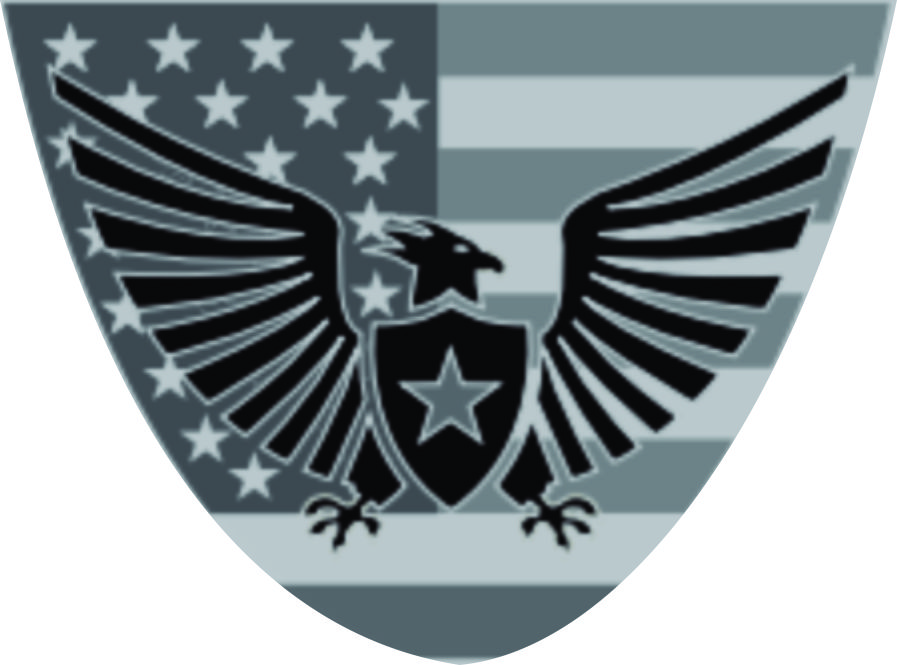 5734 W Belmont Ave Chicago IL 606340ffice 773 685 6600                                                                       Applicant InformationApplicant InformationApplicant InformationApplicant InformationApplicant InformationApplicant InformationApplicant InformationApplicant InformationApplicant InformationApplicant InformationApplicant InformationApplicant InformationApplicant InformationApplicant InformationApplicant InformationApplicant InformationApplicant InformationApplicant InformationApplicant InformationApplicant InformationApplicant InformationApplicant InformationApplicant InformationApplicant InformationApplicant InformationApplicant InformationApplicant InformationApplicant InformationApplicant InformationApplicant InformationApplicant InformationApplicant InformationApplicant InformationApplicant InformationApplicant InformationApplicant InformationApplicant InformationApplicant InformationApplicant InformationApplicant InformationApplicant InformationApplicant InformationApplicant InformationApplicant InformationApplicant InformationApplicant InformationLast NameLast NameLast NameLast NameLast NameLast NameFirstFirstM.I.M.I.M.I.M.I.M.I.DateStreet AddressStreet AddressStreet AddressStreet AddressStreet AddressStreet AddressStreet AddressApartment/Unit #Apartment/Unit #Apartment/Unit #Apartment/Unit #Apartment/Unit #CityCityStateStateZIPZIPPhonePhoneE-mail AddressE-mail AddressE-mail AddressE-mail AddressE-mail AddressE-mail AddressE-mail AddressCellphoneCellphoneCellphoneCellphoneCellphoneCellphoneCellphoneSocial Security No.Social Security No.Social Security No.Social Security No.Social Security No.Social Security No.Desired SalaryDesired SalaryWhat days and times are you available for work?What days and times are you available for work?What days and times are you available for work?What days and times are you available for work?What days and times are you available for work?What days and times are you available for work?What days and times are you available for work?What days and times are you available for work?What days and times are you available for work?What days and times are you available for work?Position Applied forPosition Applied forPosition Applied forPosition Applied forPosition Applied forPosition Applied forPosition Applied forPosition Applied forPosition Applied forPosition Applied forDate Available to workDate Available to workDate Available to workDate Available to workDate Available to workDate Available to workDate Available to workDate Available to workDate Available to workDate Available to workDate Available to workDate Available to workAre you a citizen of the United States?Are you a citizen of the United States?Are you a citizen of the United States?Are you a citizen of the United States?Are you a citizen of the United States?Are you a citizen of the United States?Are you a citizen of the United States?Are you a citizen of the United States?Are you a citizen of the United States?Are you a citizen of the United States?Are you a citizen of the United States?Are you a citizen of the United States?Are you a citizen of the United States?Are you a citizen of the United States?Are you a citizen of the United States?Are you a citizen of the United States?Are you a citizen of the United States?YES  YES  NO  NO  NO  If no, are you authorized to work in the U.S.?If no, are you authorized to work in the U.S.?If no, are you authorized to work in the U.S.?If no, are you authorized to work in the U.S.?If no, are you authorized to work in the U.S.?If no, are you authorized to work in the U.S.?If no, are you authorized to work in the U.S.?If no, are you authorized to work in the U.S.?If no, are you authorized to work in the U.S.?If no, are you authorized to work in the U.S.?If no, are you authorized to work in the U.S.?If no, are you authorized to work in the U.S.?If no, are you authorized to work in the U.S.?If no, are you authorized to work in the U.S.?If no, are you authorized to work in the U.S.?If no, are you authorized to work in the U.S.?If no, are you authorized to work in the U.S.?If no, are you authorized to work in the U.S.?If no, are you authorized to work in the U.S.?YES  YES  YES  NO  NO  Have you ever worked/applied with Integrity Security Services, Inc.? Have you ever worked/applied with Integrity Security Services, Inc.? Have you ever worked/applied with Integrity Security Services, Inc.? Have you ever worked/applied with Integrity Security Services, Inc.? Have you ever worked/applied with Integrity Security Services, Inc.? Have you ever worked/applied with Integrity Security Services, Inc.? Have you ever worked/applied with Integrity Security Services, Inc.? Have you ever worked/applied with Integrity Security Services, Inc.? Have you ever worked/applied with Integrity Security Services, Inc.? Have you ever worked/applied with Integrity Security Services, Inc.? Have you ever worked/applied with Integrity Security Services, Inc.? Have you ever worked/applied with Integrity Security Services, Inc.? Have you ever worked/applied with Integrity Security Services, Inc.? Have you ever worked/applied with Integrity Security Services, Inc.? Have you ever worked/applied with Integrity Security Services, Inc.? Have you ever worked/applied with Integrity Security Services, Inc.? Have you ever worked/applied with Integrity Security Services, Inc.? YES  YES  NO  NO  NO  If so, when?If so, when?If so, when?If so, when?If so, when?If so, when?If so, when?Have you ever been convicted of a felony?Have you ever been convicted of a felony?Have you ever been convicted of a felony?Have you ever been convicted of a felony?Have you ever been convicted of a felony?Have you ever been convicted of a felony?Have you ever been convicted of a felony?Have you ever been convicted of a felony?Have you ever been convicted of a felony?Have you ever been convicted of a felony?Have you ever been convicted of a felony?Have you ever been convicted of a felony?Have you ever been convicted of a felony?Have you ever been convicted of a felony?Have you ever been convicted of a felony?Have you ever been convicted of a felony?Have you ever been convicted of a felony?YES  YES  NO  NO  NO  If yes, explainIf yes, explainIf yes, explainIf yes, explainIf yes, explainIf yes, explainIf yes, explainAre you older than 18 years of age? YES    NO  Are you older than 18 years of age? YES    NO  Are you older than 18 years of age? YES    NO  Are you older than 18 years of age? YES    NO  Are you older than 18 years of age? YES    NO  Are you older than 18 years of age? YES    NO  Are you older than 18 years of age? YES    NO  Are you older than 18 years of age? YES    NO  Are you older than 18 years of age? YES    NO  Are you older than 18 years of age? YES    NO  Are you older than 18 years of age? YES    NO  Are you older than 18 years of age? YES    NO  Are you older than 18 years of age? YES    NO  Are you older than 18 years of age? YES    NO  Are you older than 18 years of age? YES    NO  Are you older than 18 years of age? YES    NO  Are you older than 18 years of age? YES    NO  Are you older than 18 years of age? YES    NO  Are you older than 18 years of age? YES    NO  Are you 21 years of age or older? (for armed positions) YES    NO  Are you 21 years of age or older? (for armed positions) YES    NO  Are you 21 years of age or older? (for armed positions) YES    NO  Are you 21 years of age or older? (for armed positions) YES    NO  Are you 21 years of age or older? (for armed positions) YES    NO  Are you 21 years of age or older? (for armed positions) YES    NO  Are you 21 years of age or older? (for armed positions) YES    NO  Are you 21 years of age or older? (for armed positions) YES    NO  Are you 21 years of age or older? (for armed positions) YES    NO  Are you 21 years of age or older? (for armed positions) YES    NO  Are you 21 years of age or older? (for armed positions) YES    NO  Are you 21 years of age or older? (for armed positions) YES    NO  Are you 21 years of age or older? (for armed positions) YES    NO  Are you 21 years of age or older? (for armed positions) YES    NO  Are you 21 years of age or older? (for armed positions) YES    NO  Are you 21 years of age or older? (for armed positions) YES    NO  Are you 21 years of age or older? (for armed positions) YES    NO  Are you 21 years of age or older? (for armed positions) YES    NO  Are you 21 years of age or older? (for armed positions) YES    NO  Are you 21 years of age or older? (for armed positions) YES    NO  Are you 21 years of age or older? (for armed positions) YES    NO  Are you 21 years of age or older? (for armed positions) YES    NO  Are you 21 years of age or older? (for armed positions) YES    NO  Are you 21 years of age or older? (for armed positions) YES    NO  Are you 21 years of age or older? (for armed positions) YES    NO  Are you 21 years of age or older? (for armed positions) YES    NO  Are you 21 years of age or older? (for armed positions) YES    NO  EducationEducationEducationEducationEducationEducationEducationEducationEducationEducationEducationEducationEducationEducationEducationEducationEducationEducationEducationEducationEducationEducationEducationEducationEducationEducationEducationEducationEducationEducationEducationEducationEducationEducationEducationEducationEducationEducationEducationEducationEducationEducationEducationEducationEducationEducationHigh SchoolHigh SchoolHigh SchoolHigh SchoolHigh SchoolHigh SchoolCityCityCityFromFromFromToToToDid you graduate?Did you graduate?Did you graduate?Did you graduate?Did you graduate?YES  YES  YES  NO  NO  NO  NO  NO  NO  DegreeDegreeDegreeDegreeDegreeCollegeCollegeCollegeCityCityCityFromFromFromToToToDid you graduate?Did you graduate?Did you graduate?Did you graduate?Did you graduate?YES  YES  YES  NO  NO  NO  NO  NO  NO  DegreeDegreeDegreeDegreeDegreeOtherOtherOtherCityCityCityFromFromFromToToToDid you graduate?Did you graduate?Did you graduate?Did you graduate?Did you graduate?YES  YES  YES  NO  NO  NO  NO  NO  NO  DegreeDegreeDegreeDegreeDegreeReferencesReferencesReferencesReferencesReferencesReferencesReferencesReferencesReferencesReferencesReferencesReferencesReferencesReferencesReferencesReferencesReferencesReferencesReferencesReferencesReferencesReferencesReferencesReferencesReferencesReferencesReferencesReferencesReferencesReferencesReferencesReferencesReferencesReferencesReferencesReferencesReferencesReferencesReferencesReferencesReferencesReferencesReferencesReferencesReferencesReferencesPlease list three professional references who are not related to you Please list three professional references who are not related to you Please list three professional references who are not related to you Please list three professional references who are not related to you Please list three professional references who are not related to you Please list three professional references who are not related to you Please list three professional references who are not related to you Please list three professional references who are not related to you Please list three professional references who are not related to you Please list three professional references who are not related to you Please list three professional references who are not related to you Please list three professional references who are not related to you Please list three professional references who are not related to you Please list three professional references who are not related to you Please list three professional references who are not related to you Please list three professional references who are not related to you Please list three professional references who are not related to you Please list three professional references who are not related to you Please list three professional references who are not related to you Please list three professional references who are not related to you Please list three professional references who are not related to you Please list three professional references who are not related to you Please list three professional references who are not related to you Please list three professional references who are not related to you Please list three professional references who are not related to you Please list three professional references who are not related to you Please list three professional references who are not related to you Please list three professional references who are not related to you Please list three professional references who are not related to you Please list three professional references who are not related to you Please list three professional references who are not related to you Please list three professional references who are not related to you Please list three professional references who are not related to you Please list three professional references who are not related to you Please list three professional references who are not related to you Please list three professional references who are not related to you Please list three professional references who are not related to you Please list three professional references who are not related to you Please list three professional references who are not related to you Please list three professional references who are not related to you Please list three professional references who are not related to you Please list three professional references who are not related to you Please list three professional references who are not related to you Please list three professional references who are not related to you Please list three professional references who are not related to you Please list three professional references who are not related to you Full NameFull NameFull NameFull NameFull NameFull NameRelationshipRelationshipRelationshipRelationshipRelationshipRelationshipRelationshipCompanyCompanyCompanyCompanyCompanyCompanyPhonePhonePhonePhoneAddressAddressAddressAddressAddressAddressFull NameFull NameFull NameFull NameFull NameFull NameRelationshipRelationshipRelationshipRelationshipRelationshipRelationshipRelationshipCompanyCompanyCompanyCompanyCompanyCompanyPhonePhonePhonePhoneAddressAddressAddressAddressAddressAddressFull NameFull NameFull NameFull NameFull NameFull NameRelationshipRelationshipRelationshipRelationshipRelationshipRelationshipRelationshipCompanyCompanyCompanyCompanyCompanyCompanyPhonePhonePhonePhoneAddressAddressAddressAddressAddressAddress Employment History starting with most resent:  Employment History starting with most resent:  Employment History starting with most resent:  Employment History starting with most resent:  Employment History starting with most resent:  Employment History starting with most resent:  Employment History starting with most resent:  Employment History starting with most resent:  Employment History starting with most resent:  Employment History starting with most resent:  Employment History starting with most resent:  Employment History starting with most resent:  Employment History starting with most resent:  Employment History starting with most resent:  Employment History starting with most resent:  Employment History starting with most resent:  Employment History starting with most resent:  Employment History starting with most resent:  Employment History starting with most resent:  Employment History starting with most resent:  Employment History starting with most resent:  Employment History starting with most resent:  Employment History starting with most resent:  Employment History starting with most resent:  Employment History starting with most resent:  Employment History starting with most resent:  Employment History starting with most resent:  Employment History starting with most resent:  Employment History starting with most resent:  Employment History starting with most resent:  Employment History starting with most resent:  Employment History starting with most resent:  Employment History starting with most resent:  Employment History starting with most resent:  Employment History starting with most resent:  Employment History starting with most resent:  Employment History starting with most resent:  Employment History starting with most resent:  Employment History starting with most resent:  Employment History starting with most resent:  Employment History starting with most resent:  Employment History starting with most resent:  Employment History starting with most resent:  Employment History starting with most resent:  Employment History starting with most resent: CompanyCompanyCompanyCompanyCompanyPhonePhonePhonePhonePhonePhoneAddressAddressAddressAddressSupervisorSupervisorSupervisorSupervisorSupervisorSupervisorSupervisorJob TitleJob TitleJob TitleJob TitleStarting SalaryStarting SalaryStarting SalaryStarting SalaryStarting SalaryStarting Salary$$$$$$$$$$Ending SalaryEnding SalaryEnding SalaryEnding SalaryEnding SalaryEnding SalaryEnding Salary$$$ResponsibilitiesResponsibilitiesResponsibilitiesResponsibilitiesResponsibilitiesResponsibilitiesResponsibilitiesResponsibilitiesFrom:To:To:To:To:To:Reason for LeavingReason for LeavingReason for LeavingReason for LeavingReason for LeavingMay we contact your previous supervisor for a reference?May we contact your previous supervisor for a reference?May we contact your previous supervisor for a reference?May we contact your previous supervisor for a reference?May we contact your previous supervisor for a reference?May we contact your previous supervisor for a reference?May we contact your previous supervisor for a reference?May we contact your previous supervisor for a reference?May we contact your previous supervisor for a reference?May we contact your previous supervisor for a reference?May we contact your previous supervisor for a reference?May we contact your previous supervisor for a reference?May we contact your previous supervisor for a reference?May we contact your previous supervisor for a reference?May we contact your previous supervisor for a reference?May we contact your previous supervisor for a reference?May we contact your previous supervisor for a reference?May we contact your previous supervisor for a reference?May we contact your previous supervisor for a reference?May we contact your previous supervisor for a reference?May we contact your previous supervisor for a reference?YES  YES  YES  YES  NO  NO  NO  NO  NO  NO  CompanyCompanyCompanyCompanyCompanyPhonePhonePhonePhonePhonePhoneAddressAddressAddressAddressSupervisorSupervisorSupervisorSupervisorSupervisorSupervisorSupervisorJob TitleJob TitleJob TitleJob TitleStarting SalaryStarting SalaryStarting SalaryStarting SalaryStarting SalaryStarting Salary$$$$$$$$$$Ending SalaryEnding SalaryEnding SalaryEnding SalaryEnding SalaryEnding SalaryEnding Salary$$$ResponsibilitiesResponsibilitiesResponsibilitiesResponsibilitiesResponsibilitiesResponsibilitiesResponsibilitiesResponsibilitiesFrom:To:To:To:To:To:Reason for LeavingReason for LeavingReason for LeavingReason for LeavingReason for LeavingMay we contact your previous supervisor for a reference?May we contact your previous supervisor for a reference?May we contact your previous supervisor for a reference?May we contact your previous supervisor for a reference?May we contact your previous supervisor for a reference?May we contact your previous supervisor for a reference?May we contact your previous supervisor for a reference?May we contact your previous supervisor for a reference?May we contact your previous supervisor for a reference?May we contact your previous supervisor for a reference?May we contact your previous supervisor for a reference?May we contact your previous supervisor for a reference?May we contact your previous supervisor for a reference?May we contact your previous supervisor for a reference?May we contact your previous supervisor for a reference?May we contact your previous supervisor for a reference?May we contact your previous supervisor for a reference?May we contact your previous supervisor for a reference?May we contact your previous supervisor for a reference?May we contact your previous supervisor for a reference?May we contact your previous supervisor for a reference?YES  YES  YES  YES  NO  NO  NO  NO  NO  NO  CompanyCompanyCompanyCompanyPhonePhonePhonePhonePhonePhoneAddressAddressAddressAddressSupervisorSupervisorSupervisorSupervisorSupervisorSupervisorSupervisorJob TitleJob TitleJob TitleJob TitleStarting SalaryStarting SalaryStarting SalaryStarting SalaryStarting SalaryStarting Salary$$$$$$$$$$Ending SalaryEnding SalaryEnding SalaryEnding SalaryEnding SalaryEnding SalaryEnding Salary$$$ResponsibilitiesResponsibilitiesResponsibilitiesResponsibilitiesResponsibilitiesResponsibilitiesResponsibilitiesResponsibilitiesFrom:To:To:To:To:To:Reason for LeavingReason for LeavingReason for LeavingReason for LeavingReason for LeavingMay we contact your previous supervisor for a reference?May we contact your previous supervisor for a reference?May we contact your previous supervisor for a reference?May we contact your previous supervisor for a reference?May we contact your previous supervisor for a reference?May we contact your previous supervisor for a reference?May we contact your previous supervisor for a reference?May we contact your previous supervisor for a reference?May we contact your previous supervisor for a reference?May we contact your previous supervisor for a reference?May we contact your previous supervisor for a reference?May we contact your previous supervisor for a reference?May we contact your previous supervisor for a reference?May we contact your previous supervisor for a reference?May we contact your previous supervisor for a reference?May we contact your previous supervisor for a reference?May we contact your previous supervisor for a reference?May we contact your previous supervisor for a reference?May we contact your previous supervisor for a reference?May we contact your previous supervisor for a reference?May we contact your previous supervisor for a reference?YES  YES  YES  YES  NO  NO  NO  NO  NO  NO  Military ServiceMilitary ServiceMilitary ServiceMilitary ServiceMilitary ServiceMilitary ServiceMilitary ServiceMilitary ServiceMilitary ServiceMilitary ServiceMilitary ServiceMilitary ServiceMilitary ServiceMilitary ServiceMilitary ServiceMilitary ServiceMilitary ServiceMilitary ServiceMilitary ServiceMilitary ServiceMilitary ServiceMilitary ServiceMilitary ServiceMilitary ServiceMilitary ServiceMilitary ServiceMilitary ServiceMilitary ServiceMilitary ServiceMilitary ServiceMilitary ServiceMilitary ServiceMilitary ServiceMilitary ServiceMilitary ServiceMilitary ServiceMilitary ServiceMilitary ServiceMilitary ServiceMilitary ServiceMilitary ServiceMilitary ServiceMilitary ServiceMilitary ServiceMilitary ServiceBranchBranchBranchBranchFrom:From:From:From:To:To:To:To:Rank at DischargeRank at DischargeRank at DischargeRank at DischargeRank at DischargeRank at DischargeRank at DischargeRank at DischargeRank at DischargeRank at DischargeRank at DischargeType of DischargeType of DischargeType of DischargeType of DischargeType of DischargeType of DischargeType of DischargeType of DischargeType of DischargeType of DischargeIf other than honorable, explainIf other than honorable, explainIf other than honorable, explainIf other than honorable, explainIf other than honorable, explainIf other than honorable, explainIf other than honorable, explainIf other than honorable, explainIf other than honorable, explainIf other than honorable, explainIf other than honorable, explainIf other than honorable, explainIf other than honorable, explainIf other than honorable, explainIf other than honorable, explainAcknowledgement Read carefully before signing this formAcknowledgement Read carefully before signing this formAcknowledgement Read carefully before signing this formAcknowledgement Read carefully before signing this formAcknowledgement Read carefully before signing this formAcknowledgement Read carefully before signing this formAcknowledgement Read carefully before signing this formAcknowledgement Read carefully before signing this formAcknowledgement Read carefully before signing this formAcknowledgement Read carefully before signing this formAcknowledgement Read carefully before signing this formAcknowledgement Read carefully before signing this formAcknowledgement Read carefully before signing this formAcknowledgement Read carefully before signing this formAcknowledgement Read carefully before signing this formAcknowledgement Read carefully before signing this formAcknowledgement Read carefully before signing this formAcknowledgement Read carefully before signing this formAcknowledgement Read carefully before signing this formAcknowledgement Read carefully before signing this formAcknowledgement Read carefully before signing this formAcknowledgement Read carefully before signing this formAcknowledgement Read carefully before signing this formAcknowledgement Read carefully before signing this formAcknowledgement Read carefully before signing this formAcknowledgement Read carefully before signing this formAcknowledgement Read carefully before signing this formAcknowledgement Read carefully before signing this formAcknowledgement Read carefully before signing this formAcknowledgement Read carefully before signing this formAcknowledgement Read carefully before signing this formAcknowledgement Read carefully before signing this formAcknowledgement Read carefully before signing this formAcknowledgement Read carefully before signing this formAcknowledgement Read carefully before signing this formAcknowledgement Read carefully before signing this formAcknowledgement Read carefully before signing this formAcknowledgement Read carefully before signing this formAcknowledgement Read carefully before signing this formAcknowledgement Read carefully before signing this formAcknowledgement Read carefully before signing this formAcknowledgement Read carefully before signing this formAcknowledgement Read carefully before signing this formAcknowledgement Read carefully before signing this formAcknowledgement Read carefully before signing this formI certify that the information provided by me in this application is factual and subject to verification by Integrity Security Services, Inc.  I understand that this is simply an application for employment and does not imply that I will be employed. Any statements or material omissions made by me to Integrity Security Services, Inc.  either in my application and/or interview or, if hired, during my employment, that are found to be false or misleading in any way can result in refusal to hire, or if I am employed, discipline up to and including termination.In order to verify the information I have presented on this application, I authorize any former employer, school, persons, credit reporting agencies or organizations referenced in this application to provide Integrity Security Services, Inc. with any and all information concerning my previous employment, education, or any other information they might have, personal or otherwise, with regard to any of the subjects covered by this application, and I hereby release all such parties from all liability from any damages which may result for furnishing such information. I further authorize any physician or hospital to release information which may be necessary to determine my ability to perform the job for which I am being considered or any future job in the event that I am hired. Additionally, I authorize Integrity Security Services, Inc. to supply my employment record, in whole or in part, and in confidence, to any prospective employer, government agency, or other party, with a legal and proper interest.I understand that if I am hired, the length of my employment is not guaranteed. Recognizing that I will be free to voluntarily terminate my employment at any time, with or without cause, I acknowledge that my employment and compensation can be modified or terminated with or without cause, and with or without notice, and any time.	I understand that no manager or representative of the company other than the President has any authority to enter into any agreement for employment for any specified period of time, or to make any agreement contrary to the foregoing, either prior to commencement of employment or after I have become employed. Further, any such agreement must be in writing and signed by the President. If you accept employment with, Integrity Security Services, Inc. you must be aware that in accordance with Employment Policy, you are prohibited from applying for employment with our clients and our clients are contractually prohibited from hiring Integrity Security Services, Inc. employees for a period of five-5 years following the end of an employee’s relationship with Integrity Security Services, Inc.  If employed, I agree to comply with Company policy regarding the confidentiality of all corporate and client matters. I agree not to discuss either corporate and/or client matters with anyone outside the Company except on a “need to know” basis.If employed, I agree to comply with the registration and training requirements of the Illinois Department of Professional Regulation.	In addition, if employed by Integrity Security Services, Inc., I agree to comply with all provisions of the Employment Policy and Procedure Manual and the General Order Book of the Department to which I may be assigned.It is understood that I will be required to pass a pre-employment drug screen pursuant to the Integrity Security Services, Inc.  Drug Free Workplace Program.Furthermore, it is understood that I may be required to complete a written pre-employment profile, and I hereby release from liability Integrity Security Services, Inc. and its representatives for seeking such information.I acknowledge that I have read all of the above statements and that I understand them.I certify that the information provided by me in this application is factual and subject to verification by Integrity Security Services, Inc.  I understand that this is simply an application for employment and does not imply that I will be employed. Any statements or material omissions made by me to Integrity Security Services, Inc.  either in my application and/or interview or, if hired, during my employment, that are found to be false or misleading in any way can result in refusal to hire, or if I am employed, discipline up to and including termination.In order to verify the information I have presented on this application, I authorize any former employer, school, persons, credit reporting agencies or organizations referenced in this application to provide Integrity Security Services, Inc. with any and all information concerning my previous employment, education, or any other information they might have, personal or otherwise, with regard to any of the subjects covered by this application, and I hereby release all such parties from all liability from any damages which may result for furnishing such information. I further authorize any physician or hospital to release information which may be necessary to determine my ability to perform the job for which I am being considered or any future job in the event that I am hired. Additionally, I authorize Integrity Security Services, Inc. to supply my employment record, in whole or in part, and in confidence, to any prospective employer, government agency, or other party, with a legal and proper interest.I understand that if I am hired, the length of my employment is not guaranteed. Recognizing that I will be free to voluntarily terminate my employment at any time, with or without cause, I acknowledge that my employment and compensation can be modified or terminated with or without cause, and with or without notice, and any time.	I understand that no manager or representative of the company other than the President has any authority to enter into any agreement for employment for any specified period of time, or to make any agreement contrary to the foregoing, either prior to commencement of employment or after I have become employed. Further, any such agreement must be in writing and signed by the President. If you accept employment with, Integrity Security Services, Inc. you must be aware that in accordance with Employment Policy, you are prohibited from applying for employment with our clients and our clients are contractually prohibited from hiring Integrity Security Services, Inc. employees for a period of five-5 years following the end of an employee’s relationship with Integrity Security Services, Inc.  If employed, I agree to comply with Company policy regarding the confidentiality of all corporate and client matters. I agree not to discuss either corporate and/or client matters with anyone outside the Company except on a “need to know” basis.If employed, I agree to comply with the registration and training requirements of the Illinois Department of Professional Regulation.	In addition, if employed by Integrity Security Services, Inc., I agree to comply with all provisions of the Employment Policy and Procedure Manual and the General Order Book of the Department to which I may be assigned.It is understood that I will be required to pass a pre-employment drug screen pursuant to the Integrity Security Services, Inc.  Drug Free Workplace Program.Furthermore, it is understood that I may be required to complete a written pre-employment profile, and I hereby release from liability Integrity Security Services, Inc. and its representatives for seeking such information.I acknowledge that I have read all of the above statements and that I understand them.I certify that the information provided by me in this application is factual and subject to verification by Integrity Security Services, Inc.  I understand that this is simply an application for employment and does not imply that I will be employed. Any statements or material omissions made by me to Integrity Security Services, Inc.  either in my application and/or interview or, if hired, during my employment, that are found to be false or misleading in any way can result in refusal to hire, or if I am employed, discipline up to and including termination.In order to verify the information I have presented on this application, I authorize any former employer, school, persons, credit reporting agencies or organizations referenced in this application to provide Integrity Security Services, Inc. with any and all information concerning my previous employment, education, or any other information they might have, personal or otherwise, with regard to any of the subjects covered by this application, and I hereby release all such parties from all liability from any damages which may result for furnishing such information. I further authorize any physician or hospital to release information which may be necessary to determine my ability to perform the job for which I am being considered or any future job in the event that I am hired. Additionally, I authorize Integrity Security Services, Inc. to supply my employment record, in whole or in part, and in confidence, to any prospective employer, government agency, or other party, with a legal and proper interest.I understand that if I am hired, the length of my employment is not guaranteed. Recognizing that I will be free to voluntarily terminate my employment at any time, with or without cause, I acknowledge that my employment and compensation can be modified or terminated with or without cause, and with or without notice, and any time.	I understand that no manager or representative of the company other than the President has any authority to enter into any agreement for employment for any specified period of time, or to make any agreement contrary to the foregoing, either prior to commencement of employment or after I have become employed. Further, any such agreement must be in writing and signed by the President. If you accept employment with, Integrity Security Services, Inc. you must be aware that in accordance with Employment Policy, you are prohibited from applying for employment with our clients and our clients are contractually prohibited from hiring Integrity Security Services, Inc. employees for a period of five-5 years following the end of an employee’s relationship with Integrity Security Services, Inc.  If employed, I agree to comply with Company policy regarding the confidentiality of all corporate and client matters. I agree not to discuss either corporate and/or client matters with anyone outside the Company except on a “need to know” basis.If employed, I agree to comply with the registration and training requirements of the Illinois Department of Professional Regulation.	In addition, if employed by Integrity Security Services, Inc., I agree to comply with all provisions of the Employment Policy and Procedure Manual and the General Order Book of the Department to which I may be assigned.It is understood that I will be required to pass a pre-employment drug screen pursuant to the Integrity Security Services, Inc.  Drug Free Workplace Program.Furthermore, it is understood that I may be required to complete a written pre-employment profile, and I hereby release from liability Integrity Security Services, Inc. and its representatives for seeking such information.I acknowledge that I have read all of the above statements and that I understand them.I certify that the information provided by me in this application is factual and subject to verification by Integrity Security Services, Inc.  I understand that this is simply an application for employment and does not imply that I will be employed. Any statements or material omissions made by me to Integrity Security Services, Inc.  either in my application and/or interview or, if hired, during my employment, that are found to be false or misleading in any way can result in refusal to hire, or if I am employed, discipline up to and including termination.In order to verify the information I have presented on this application, I authorize any former employer, school, persons, credit reporting agencies or organizations referenced in this application to provide Integrity Security Services, Inc. with any and all information concerning my previous employment, education, or any other information they might have, personal or otherwise, with regard to any of the subjects covered by this application, and I hereby release all such parties from all liability from any damages which may result for furnishing such information. I further authorize any physician or hospital to release information which may be necessary to determine my ability to perform the job for which I am being considered or any future job in the event that I am hired. Additionally, I authorize Integrity Security Services, Inc. to supply my employment record, in whole or in part, and in confidence, to any prospective employer, government agency, or other party, with a legal and proper interest.I understand that if I am hired, the length of my employment is not guaranteed. Recognizing that I will be free to voluntarily terminate my employment at any time, with or without cause, I acknowledge that my employment and compensation can be modified or terminated with or without cause, and with or without notice, and any time.	I understand that no manager or representative of the company other than the President has any authority to enter into any agreement for employment for any specified period of time, or to make any agreement contrary to the foregoing, either prior to commencement of employment or after I have become employed. Further, any such agreement must be in writing and signed by the President. If you accept employment with, Integrity Security Services, Inc. you must be aware that in accordance with Employment Policy, you are prohibited from applying for employment with our clients and our clients are contractually prohibited from hiring Integrity Security Services, Inc. employees for a period of five-5 years following the end of an employee’s relationship with Integrity Security Services, Inc.  If employed, I agree to comply with Company policy regarding the confidentiality of all corporate and client matters. I agree not to discuss either corporate and/or client matters with anyone outside the Company except on a “need to know” basis.If employed, I agree to comply with the registration and training requirements of the Illinois Department of Professional Regulation.	In addition, if employed by Integrity Security Services, Inc., I agree to comply with all provisions of the Employment Policy and Procedure Manual and the General Order Book of the Department to which I may be assigned.It is understood that I will be required to pass a pre-employment drug screen pursuant to the Integrity Security Services, Inc.  Drug Free Workplace Program.Furthermore, it is understood that I may be required to complete a written pre-employment profile, and I hereby release from liability Integrity Security Services, Inc. and its representatives for seeking such information.I acknowledge that I have read all of the above statements and that I understand them.I certify that the information provided by me in this application is factual and subject to verification by Integrity Security Services, Inc.  I understand that this is simply an application for employment and does not imply that I will be employed. Any statements or material omissions made by me to Integrity Security Services, Inc.  either in my application and/or interview or, if hired, during my employment, that are found to be false or misleading in any way can result in refusal to hire, or if I am employed, discipline up to and including termination.In order to verify the information I have presented on this application, I authorize any former employer, school, persons, credit reporting agencies or organizations referenced in this application to provide Integrity Security Services, Inc. with any and all information concerning my previous employment, education, or any other information they might have, personal or otherwise, with regard to any of the subjects covered by this application, and I hereby release all such parties from all liability from any damages which may result for furnishing such information. I further authorize any physician or hospital to release information which may be necessary to determine my ability to perform the job for which I am being considered or any future job in the event that I am hired. Additionally, I authorize Integrity Security Services, Inc. to supply my employment record, in whole or in part, and in confidence, to any prospective employer, government agency, or other party, with a legal and proper interest.I understand that if I am hired, the length of my employment is not guaranteed. Recognizing that I will be free to voluntarily terminate my employment at any time, with or without cause, I acknowledge that my employment and compensation can be modified or terminated with or without cause, and with or without notice, and any time.	I understand that no manager or representative of the company other than the President has any authority to enter into any agreement for employment for any specified period of time, or to make any agreement contrary to the foregoing, either prior to commencement of employment or after I have become employed. Further, any such agreement must be in writing and signed by the President. If you accept employment with, Integrity Security Services, Inc. you must be aware that in accordance with Employment Policy, you are prohibited from applying for employment with our clients and our clients are contractually prohibited from hiring Integrity Security Services, Inc. employees for a period of five-5 years following the end of an employee’s relationship with Integrity Security Services, Inc.  If employed, I agree to comply with Company policy regarding the confidentiality of all corporate and client matters. I agree not to discuss either corporate and/or client matters with anyone outside the Company except on a “need to know” basis.If employed, I agree to comply with the registration and training requirements of the Illinois Department of Professional Regulation.	In addition, if employed by Integrity Security Services, Inc., I agree to comply with all provisions of the Employment Policy and Procedure Manual and the General Order Book of the Department to which I may be assigned.It is understood that I will be required to pass a pre-employment drug screen pursuant to the Integrity Security Services, Inc.  Drug Free Workplace Program.Furthermore, it is understood that I may be required to complete a written pre-employment profile, and I hereby release from liability Integrity Security Services, Inc. and its representatives for seeking such information.I acknowledge that I have read all of the above statements and that I understand them.I certify that the information provided by me in this application is factual and subject to verification by Integrity Security Services, Inc.  I understand that this is simply an application for employment and does not imply that I will be employed. Any statements or material omissions made by me to Integrity Security Services, Inc.  either in my application and/or interview or, if hired, during my employment, that are found to be false or misleading in any way can result in refusal to hire, or if I am employed, discipline up to and including termination.In order to verify the information I have presented on this application, I authorize any former employer, school, persons, credit reporting agencies or organizations referenced in this application to provide Integrity Security Services, Inc. with any and all information concerning my previous employment, education, or any other information they might have, personal or otherwise, with regard to any of the subjects covered by this application, and I hereby release all such parties from all liability from any damages which may result for furnishing such information. I further authorize any physician or hospital to release information which may be necessary to determine my ability to perform the job for which I am being considered or any future job in the event that I am hired. Additionally, I authorize Integrity Security Services, Inc. to supply my employment record, in whole or in part, and in confidence, to any prospective employer, government agency, or other party, with a legal and proper interest.I understand that if I am hired, the length of my employment is not guaranteed. Recognizing that I will be free to voluntarily terminate my employment at any time, with or without cause, I acknowledge that my employment and compensation can be modified or terminated with or without cause, and with or without notice, and any time.	I understand that no manager or representative of the company other than the President has any authority to enter into any agreement for employment for any specified period of time, or to make any agreement contrary to the foregoing, either prior to commencement of employment or after I have become employed. Further, any such agreement must be in writing and signed by the President. If you accept employment with, Integrity Security Services, Inc. you must be aware that in accordance with Employment Policy, you are prohibited from applying for employment with our clients and our clients are contractually prohibited from hiring Integrity Security Services, Inc. employees for a period of five-5 years following the end of an employee’s relationship with Integrity Security Services, Inc.  If employed, I agree to comply with Company policy regarding the confidentiality of all corporate and client matters. I agree not to discuss either corporate and/or client matters with anyone outside the Company except on a “need to know” basis.If employed, I agree to comply with the registration and training requirements of the Illinois Department of Professional Regulation.	In addition, if employed by Integrity Security Services, Inc., I agree to comply with all provisions of the Employment Policy and Procedure Manual and the General Order Book of the Department to which I may be assigned.It is understood that I will be required to pass a pre-employment drug screen pursuant to the Integrity Security Services, Inc.  Drug Free Workplace Program.Furthermore, it is understood that I may be required to complete a written pre-employment profile, and I hereby release from liability Integrity Security Services, Inc. and its representatives for seeking such information.I acknowledge that I have read all of the above statements and that I understand them.I certify that the information provided by me in this application is factual and subject to verification by Integrity Security Services, Inc.  I understand that this is simply an application for employment and does not imply that I will be employed. Any statements or material omissions made by me to Integrity Security Services, Inc.  either in my application and/or interview or, if hired, during my employment, that are found to be false or misleading in any way can result in refusal to hire, or if I am employed, discipline up to and including termination.In order to verify the information I have presented on this application, I authorize any former employer, school, persons, credit reporting agencies or organizations referenced in this application to provide Integrity Security Services, Inc. with any and all information concerning my previous employment, education, or any other information they might have, personal or otherwise, with regard to any of the subjects covered by this application, and I hereby release all such parties from all liability from any damages which may result for furnishing such information. I further authorize any physician or hospital to release information which may be necessary to determine my ability to perform the job for which I am being considered or any future job in the event that I am hired. Additionally, I authorize Integrity Security Services, Inc. to supply my employment record, in whole or in part, and in confidence, to any prospective employer, government agency, or other party, with a legal and proper interest.I understand that if I am hired, the length of my employment is not guaranteed. Recognizing that I will be free to voluntarily terminate my employment at any time, with or without cause, I acknowledge that my employment and compensation can be modified or terminated with or without cause, and with or without notice, and any time.	I understand that no manager or representative of the company other than the President has any authority to enter into any agreement for employment for any specified period of time, or to make any agreement contrary to the foregoing, either prior to commencement of employment or after I have become employed. Further, any such agreement must be in writing and signed by the President. If you accept employment with, Integrity Security Services, Inc. you must be aware that in accordance with Employment Policy, you are prohibited from applying for employment with our clients and our clients are contractually prohibited from hiring Integrity Security Services, Inc. employees for a period of five-5 years following the end of an employee’s relationship with Integrity Security Services, Inc.  If employed, I agree to comply with Company policy regarding the confidentiality of all corporate and client matters. I agree not to discuss either corporate and/or client matters with anyone outside the Company except on a “need to know” basis.If employed, I agree to comply with the registration and training requirements of the Illinois Department of Professional Regulation.	In addition, if employed by Integrity Security Services, Inc., I agree to comply with all provisions of the Employment Policy and Procedure Manual and the General Order Book of the Department to which I may be assigned.It is understood that I will be required to pass a pre-employment drug screen pursuant to the Integrity Security Services, Inc.  Drug Free Workplace Program.Furthermore, it is understood that I may be required to complete a written pre-employment profile, and I hereby release from liability Integrity Security Services, Inc. and its representatives for seeking such information.I acknowledge that I have read all of the above statements and that I understand them.I certify that the information provided by me in this application is factual and subject to verification by Integrity Security Services, Inc.  I understand that this is simply an application for employment and does not imply that I will be employed. Any statements or material omissions made by me to Integrity Security Services, Inc.  either in my application and/or interview or, if hired, during my employment, that are found to be false or misleading in any way can result in refusal to hire, or if I am employed, discipline up to and including termination.In order to verify the information I have presented on this application, I authorize any former employer, school, persons, credit reporting agencies or organizations referenced in this application to provide Integrity Security Services, Inc. with any and all information concerning my previous employment, education, or any other information they might have, personal or otherwise, with regard to any of the subjects covered by this application, and I hereby release all such parties from all liability from any damages which may result for furnishing such information. I further authorize any physician or hospital to release information which may be necessary to determine my ability to perform the job for which I am being considered or any future job in the event that I am hired. Additionally, I authorize Integrity Security Services, Inc. to supply my employment record, in whole or in part, and in confidence, to any prospective employer, government agency, or other party, with a legal and proper interest.I understand that if I am hired, the length of my employment is not guaranteed. Recognizing that I will be free to voluntarily terminate my employment at any time, with or without cause, I acknowledge that my employment and compensation can be modified or terminated with or without cause, and with or without notice, and any time.	I understand that no manager or representative of the company other than the President has any authority to enter into any agreement for employment for any specified period of time, or to make any agreement contrary to the foregoing, either prior to commencement of employment or after I have become employed. Further, any such agreement must be in writing and signed by the President. If you accept employment with, Integrity Security Services, Inc. you must be aware that in accordance with Employment Policy, you are prohibited from applying for employment with our clients and our clients are contractually prohibited from hiring Integrity Security Services, Inc. employees for a period of five-5 years following the end of an employee’s relationship with Integrity Security Services, Inc.  If employed, I agree to comply with Company policy regarding the confidentiality of all corporate and client matters. I agree not to discuss either corporate and/or client matters with anyone outside the Company except on a “need to know” basis.If employed, I agree to comply with the registration and training requirements of the Illinois Department of Professional Regulation.	In addition, if employed by Integrity Security Services, Inc., I agree to comply with all provisions of the Employment Policy and Procedure Manual and the General Order Book of the Department to which I may be assigned.It is understood that I will be required to pass a pre-employment drug screen pursuant to the Integrity Security Services, Inc.  Drug Free Workplace Program.Furthermore, it is understood that I may be required to complete a written pre-employment profile, and I hereby release from liability Integrity Security Services, Inc. and its representatives for seeking such information.I acknowledge that I have read all of the above statements and that I understand them.I certify that the information provided by me in this application is factual and subject to verification by Integrity Security Services, Inc.  I understand that this is simply an application for employment and does not imply that I will be employed. Any statements or material omissions made by me to Integrity Security Services, Inc.  either in my application and/or interview or, if hired, during my employment, that are found to be false or misleading in any way can result in refusal to hire, or if I am employed, discipline up to and including termination.In order to verify the information I have presented on this application, I authorize any former employer, school, persons, credit reporting agencies or organizations referenced in this application to provide Integrity Security Services, Inc. with any and all information concerning my previous employment, education, or any other information they might have, personal or otherwise, with regard to any of the subjects covered by this application, and I hereby release all such parties from all liability from any damages which may result for furnishing such information. I further authorize any physician or hospital to release information which may be necessary to determine my ability to perform the job for which I am being considered or any future job in the event that I am hired. Additionally, I authorize Integrity Security Services, Inc. to supply my employment record, in whole or in part, and in confidence, to any prospective employer, government agency, or other party, with a legal and proper interest.I understand that if I am hired, the length of my employment is not guaranteed. Recognizing that I will be free to voluntarily terminate my employment at any time, with or without cause, I acknowledge that my employment and compensation can be modified or terminated with or without cause, and with or without notice, and any time.	I understand that no manager or representative of the company other than the President has any authority to enter into any agreement for employment for any specified period of time, or to make any agreement contrary to the foregoing, either prior to commencement of employment or after I have become employed. Further, any such agreement must be in writing and signed by the President. If you accept employment with, Integrity Security Services, Inc. you must be aware that in accordance with Employment Policy, you are prohibited from applying for employment with our clients and our clients are contractually prohibited from hiring Integrity Security Services, Inc. employees for a period of five-5 years following the end of an employee’s relationship with Integrity Security Services, Inc.  If employed, I agree to comply with Company policy regarding the confidentiality of all corporate and client matters. I agree not to discuss either corporate and/or client matters with anyone outside the Company except on a “need to know” basis.If employed, I agree to comply with the registration and training requirements of the Illinois Department of Professional Regulation.	In addition, if employed by Integrity Security Services, Inc., I agree to comply with all provisions of the Employment Policy and Procedure Manual and the General Order Book of the Department to which I may be assigned.It is understood that I will be required to pass a pre-employment drug screen pursuant to the Integrity Security Services, Inc.  Drug Free Workplace Program.Furthermore, it is understood that I may be required to complete a written pre-employment profile, and I hereby release from liability Integrity Security Services, Inc. and its representatives for seeking such information.I acknowledge that I have read all of the above statements and that I understand them.I certify that the information provided by me in this application is factual and subject to verification by Integrity Security Services, Inc.  I understand that this is simply an application for employment and does not imply that I will be employed. Any statements or material omissions made by me to Integrity Security Services, Inc.  either in my application and/or interview or, if hired, during my employment, that are found to be false or misleading in any way can result in refusal to hire, or if I am employed, discipline up to and including termination.In order to verify the information I have presented on this application, I authorize any former employer, school, persons, credit reporting agencies or organizations referenced in this application to provide Integrity Security Services, Inc. with any and all information concerning my previous employment, education, or any other information they might have, personal or otherwise, with regard to any of the subjects covered by this application, and I hereby release all such parties from all liability from any damages which may result for furnishing such information. I further authorize any physician or hospital to release information which may be necessary to determine my ability to perform the job for which I am being considered or any future job in the event that I am hired. Additionally, I authorize Integrity Security Services, Inc. to supply my employment record, in whole or in part, and in confidence, to any prospective employer, government agency, or other party, with a legal and proper interest.I understand that if I am hired, the length of my employment is not guaranteed. Recognizing that I will be free to voluntarily terminate my employment at any time, with or without cause, I acknowledge that my employment and compensation can be modified or terminated with or without cause, and with or without notice, and any time.	I understand that no manager or representative of the company other than the President has any authority to enter into any agreement for employment for any specified period of time, or to make any agreement contrary to the foregoing, either prior to commencement of employment or after I have become employed. Further, any such agreement must be in writing and signed by the President. If you accept employment with, Integrity Security Services, Inc. you must be aware that in accordance with Employment Policy, you are prohibited from applying for employment with our clients and our clients are contractually prohibited from hiring Integrity Security Services, Inc. employees for a period of five-5 years following the end of an employee’s relationship with Integrity Security Services, Inc.  If employed, I agree to comply with Company policy regarding the confidentiality of all corporate and client matters. I agree not to discuss either corporate and/or client matters with anyone outside the Company except on a “need to know” basis.If employed, I agree to comply with the registration and training requirements of the Illinois Department of Professional Regulation.	In addition, if employed by Integrity Security Services, Inc., I agree to comply with all provisions of the Employment Policy and Procedure Manual and the General Order Book of the Department to which I may be assigned.It is understood that I will be required to pass a pre-employment drug screen pursuant to the Integrity Security Services, Inc.  Drug Free Workplace Program.Furthermore, it is understood that I may be required to complete a written pre-employment profile, and I hereby release from liability Integrity Security Services, Inc. and its representatives for seeking such information.I acknowledge that I have read all of the above statements and that I understand them.I certify that the information provided by me in this application is factual and subject to verification by Integrity Security Services, Inc.  I understand that this is simply an application for employment and does not imply that I will be employed. Any statements or material omissions made by me to Integrity Security Services, Inc.  either in my application and/or interview or, if hired, during my employment, that are found to be false or misleading in any way can result in refusal to hire, or if I am employed, discipline up to and including termination.In order to verify the information I have presented on this application, I authorize any former employer, school, persons, credit reporting agencies or organizations referenced in this application to provide Integrity Security Services, Inc. with any and all information concerning my previous employment, education, or any other information they might have, personal or otherwise, with regard to any of the subjects covered by this application, and I hereby release all such parties from all liability from any damages which may result for furnishing such information. I further authorize any physician or hospital to release information which may be necessary to determine my ability to perform the job for which I am being considered or any future job in the event that I am hired. Additionally, I authorize Integrity Security Services, Inc. to supply my employment record, in whole or in part, and in confidence, to any prospective employer, government agency, or other party, with a legal and proper interest.I understand that if I am hired, the length of my employment is not guaranteed. Recognizing that I will be free to voluntarily terminate my employment at any time, with or without cause, I acknowledge that my employment and compensation can be modified or terminated with or without cause, and with or without notice, and any time.	I understand that no manager or representative of the company other than the President has any authority to enter into any agreement for employment for any specified period of time, or to make any agreement contrary to the foregoing, either prior to commencement of employment or after I have become employed. Further, any such agreement must be in writing and signed by the President. If you accept employment with, Integrity Security Services, Inc. you must be aware that in accordance with Employment Policy, you are prohibited from applying for employment with our clients and our clients are contractually prohibited from hiring Integrity Security Services, Inc. employees for a period of five-5 years following the end of an employee’s relationship with Integrity Security Services, Inc.  If employed, I agree to comply with Company policy regarding the confidentiality of all corporate and client matters. I agree not to discuss either corporate and/or client matters with anyone outside the Company except on a “need to know” basis.If employed, I agree to comply with the registration and training requirements of the Illinois Department of Professional Regulation.	In addition, if employed by Integrity Security Services, Inc., I agree to comply with all provisions of the Employment Policy and Procedure Manual and the General Order Book of the Department to which I may be assigned.It is understood that I will be required to pass a pre-employment drug screen pursuant to the Integrity Security Services, Inc.  Drug Free Workplace Program.Furthermore, it is understood that I may be required to complete a written pre-employment profile, and I hereby release from liability Integrity Security Services, Inc. and its representatives for seeking such information.I acknowledge that I have read all of the above statements and that I understand them.I certify that the information provided by me in this application is factual and subject to verification by Integrity Security Services, Inc.  I understand that this is simply an application for employment and does not imply that I will be employed. Any statements or material omissions made by me to Integrity Security Services, Inc.  either in my application and/or interview or, if hired, during my employment, that are found to be false or misleading in any way can result in refusal to hire, or if I am employed, discipline up to and including termination.In order to verify the information I have presented on this application, I authorize any former employer, school, persons, credit reporting agencies or organizations referenced in this application to provide Integrity Security Services, Inc. with any and all information concerning my previous employment, education, or any other information they might have, personal or otherwise, with regard to any of the subjects covered by this application, and I hereby release all such parties from all liability from any damages which may result for furnishing such information. I further authorize any physician or hospital to release information which may be necessary to determine my ability to perform the job for which I am being considered or any future job in the event that I am hired. Additionally, I authorize Integrity Security Services, Inc. to supply my employment record, in whole or in part, and in confidence, to any prospective employer, government agency, or other party, with a legal and proper interest.I understand that if I am hired, the length of my employment is not guaranteed. Recognizing that I will be free to voluntarily terminate my employment at any time, with or without cause, I acknowledge that my employment and compensation can be modified or terminated with or without cause, and with or without notice, and any time.	I understand that no manager or representative of the company other than the President has any authority to enter into any agreement for employment for any specified period of time, or to make any agreement contrary to the foregoing, either prior to commencement of employment or after I have become employed. Further, any such agreement must be in writing and signed by the President. If you accept employment with, Integrity Security Services, Inc. you must be aware that in accordance with Employment Policy, you are prohibited from applying for employment with our clients and our clients are contractually prohibited from hiring Integrity Security Services, Inc. employees for a period of five-5 years following the end of an employee’s relationship with Integrity Security Services, Inc.  If employed, I agree to comply with Company policy regarding the confidentiality of all corporate and client matters. I agree not to discuss either corporate and/or client matters with anyone outside the Company except on a “need to know” basis.If employed, I agree to comply with the registration and training requirements of the Illinois Department of Professional Regulation.	In addition, if employed by Integrity Security Services, Inc., I agree to comply with all provisions of the Employment Policy and Procedure Manual and the General Order Book of the Department to which I may be assigned.It is understood that I will be required to pass a pre-employment drug screen pursuant to the Integrity Security Services, Inc.  Drug Free Workplace Program.Furthermore, it is understood that I may be required to complete a written pre-employment profile, and I hereby release from liability Integrity Security Services, Inc. and its representatives for seeking such information.I acknowledge that I have read all of the above statements and that I understand them.I certify that the information provided by me in this application is factual and subject to verification by Integrity Security Services, Inc.  I understand that this is simply an application for employment and does not imply that I will be employed. Any statements or material omissions made by me to Integrity Security Services, Inc.  either in my application and/or interview or, if hired, during my employment, that are found to be false or misleading in any way can result in refusal to hire, or if I am employed, discipline up to and including termination.In order to verify the information I have presented on this application, I authorize any former employer, school, persons, credit reporting agencies or organizations referenced in this application to provide Integrity Security Services, Inc. with any and all information concerning my previous employment, education, or any other information they might have, personal or otherwise, with regard to any of the subjects covered by this application, and I hereby release all such parties from all liability from any damages which may result for furnishing such information. I further authorize any physician or hospital to release information which may be necessary to determine my ability to perform the job for which I am being considered or any future job in the event that I am hired. Additionally, I authorize Integrity Security Services, Inc. to supply my employment record, in whole or in part, and in confidence, to any prospective employer, government agency, or other party, with a legal and proper interest.I understand that if I am hired, the length of my employment is not guaranteed. Recognizing that I will be free to voluntarily terminate my employment at any time, with or without cause, I acknowledge that my employment and compensation can be modified or terminated with or without cause, and with or without notice, and any time.	I understand that no manager or representative of the company other than the President has any authority to enter into any agreement for employment for any specified period of time, or to make any agreement contrary to the foregoing, either prior to commencement of employment or after I have become employed. Further, any such agreement must be in writing and signed by the President. If you accept employment with, Integrity Security Services, Inc. you must be aware that in accordance with Employment Policy, you are prohibited from applying for employment with our clients and our clients are contractually prohibited from hiring Integrity Security Services, Inc. employees for a period of five-5 years following the end of an employee’s relationship with Integrity Security Services, Inc.  If employed, I agree to comply with Company policy regarding the confidentiality of all corporate and client matters. I agree not to discuss either corporate and/or client matters with anyone outside the Company except on a “need to know” basis.If employed, I agree to comply with the registration and training requirements of the Illinois Department of Professional Regulation.	In addition, if employed by Integrity Security Services, Inc., I agree to comply with all provisions of the Employment Policy and Procedure Manual and the General Order Book of the Department to which I may be assigned.It is understood that I will be required to pass a pre-employment drug screen pursuant to the Integrity Security Services, Inc.  Drug Free Workplace Program.Furthermore, it is understood that I may be required to complete a written pre-employment profile, and I hereby release from liability Integrity Security Services, Inc. and its representatives for seeking such information.I acknowledge that I have read all of the above statements and that I understand them.I certify that the information provided by me in this application is factual and subject to verification by Integrity Security Services, Inc.  I understand that this is simply an application for employment and does not imply that I will be employed. Any statements or material omissions made by me to Integrity Security Services, Inc.  either in my application and/or interview or, if hired, during my employment, that are found to be false or misleading in any way can result in refusal to hire, or if I am employed, discipline up to and including termination.In order to verify the information I have presented on this application, I authorize any former employer, school, persons, credit reporting agencies or organizations referenced in this application to provide Integrity Security Services, Inc. with any and all information concerning my previous employment, education, or any other information they might have, personal or otherwise, with regard to any of the subjects covered by this application, and I hereby release all such parties from all liability from any damages which may result for furnishing such information. I further authorize any physician or hospital to release information which may be necessary to determine my ability to perform the job for which I am being considered or any future job in the event that I am hired. Additionally, I authorize Integrity Security Services, Inc. to supply my employment record, in whole or in part, and in confidence, to any prospective employer, government agency, or other party, with a legal and proper interest.I understand that if I am hired, the length of my employment is not guaranteed. Recognizing that I will be free to voluntarily terminate my employment at any time, with or without cause, I acknowledge that my employment and compensation can be modified or terminated with or without cause, and with or without notice, and any time.	I understand that no manager or representative of the company other than the President has any authority to enter into any agreement for employment for any specified period of time, or to make any agreement contrary to the foregoing, either prior to commencement of employment or after I have become employed. Further, any such agreement must be in writing and signed by the President. If you accept employment with, Integrity Security Services, Inc. you must be aware that in accordance with Employment Policy, you are prohibited from applying for employment with our clients and our clients are contractually prohibited from hiring Integrity Security Services, Inc. employees for a period of five-5 years following the end of an employee’s relationship with Integrity Security Services, Inc.  If employed, I agree to comply with Company policy regarding the confidentiality of all corporate and client matters. I agree not to discuss either corporate and/or client matters with anyone outside the Company except on a “need to know” basis.If employed, I agree to comply with the registration and training requirements of the Illinois Department of Professional Regulation.	In addition, if employed by Integrity Security Services, Inc., I agree to comply with all provisions of the Employment Policy and Procedure Manual and the General Order Book of the Department to which I may be assigned.It is understood that I will be required to pass a pre-employment drug screen pursuant to the Integrity Security Services, Inc.  Drug Free Workplace Program.Furthermore, it is understood that I may be required to complete a written pre-employment profile, and I hereby release from liability Integrity Security Services, Inc. and its representatives for seeking such information.I acknowledge that I have read all of the above statements and that I understand them.I certify that the information provided by me in this application is factual and subject to verification by Integrity Security Services, Inc.  I understand that this is simply an application for employment and does not imply that I will be employed. Any statements or material omissions made by me to Integrity Security Services, Inc.  either in my application and/or interview or, if hired, during my employment, that are found to be false or misleading in any way can result in refusal to hire, or if I am employed, discipline up to and including termination.In order to verify the information I have presented on this application, I authorize any former employer, school, persons, credit reporting agencies or organizations referenced in this application to provide Integrity Security Services, Inc. with any and all information concerning my previous employment, education, or any other information they might have, personal or otherwise, with regard to any of the subjects covered by this application, and I hereby release all such parties from all liability from any damages which may result for furnishing such information. I further authorize any physician or hospital to release information which may be necessary to determine my ability to perform the job for which I am being considered or any future job in the event that I am hired. Additionally, I authorize Integrity Security Services, Inc. to supply my employment record, in whole or in part, and in confidence, to any prospective employer, government agency, or other party, with a legal and proper interest.I understand that if I am hired, the length of my employment is not guaranteed. Recognizing that I will be free to voluntarily terminate my employment at any time, with or without cause, I acknowledge that my employment and compensation can be modified or terminated with or without cause, and with or without notice, and any time.	I understand that no manager or representative of the company other than the President has any authority to enter into any agreement for employment for any specified period of time, or to make any agreement contrary to the foregoing, either prior to commencement of employment or after I have become employed. Further, any such agreement must be in writing and signed by the President. If you accept employment with, Integrity Security Services, Inc. you must be aware that in accordance with Employment Policy, you are prohibited from applying for employment with our clients and our clients are contractually prohibited from hiring Integrity Security Services, Inc. employees for a period of five-5 years following the end of an employee’s relationship with Integrity Security Services, Inc.  If employed, I agree to comply with Company policy regarding the confidentiality of all corporate and client matters. I agree not to discuss either corporate and/or client matters with anyone outside the Company except on a “need to know” basis.If employed, I agree to comply with the registration and training requirements of the Illinois Department of Professional Regulation.	In addition, if employed by Integrity Security Services, Inc., I agree to comply with all provisions of the Employment Policy and Procedure Manual and the General Order Book of the Department to which I may be assigned.It is understood that I will be required to pass a pre-employment drug screen pursuant to the Integrity Security Services, Inc.  Drug Free Workplace Program.Furthermore, it is understood that I may be required to complete a written pre-employment profile, and I hereby release from liability Integrity Security Services, Inc. and its representatives for seeking such information.I acknowledge that I have read all of the above statements and that I understand them.I certify that the information provided by me in this application is factual and subject to verification by Integrity Security Services, Inc.  I understand that this is simply an application for employment and does not imply that I will be employed. Any statements or material omissions made by me to Integrity Security Services, Inc.  either in my application and/or interview or, if hired, during my employment, that are found to be false or misleading in any way can result in refusal to hire, or if I am employed, discipline up to and including termination.In order to verify the information I have presented on this application, I authorize any former employer, school, persons, credit reporting agencies or organizations referenced in this application to provide Integrity Security Services, Inc. with any and all information concerning my previous employment, education, or any other information they might have, personal or otherwise, with regard to any of the subjects covered by this application, and I hereby release all such parties from all liability from any damages which may result for furnishing such information. I further authorize any physician or hospital to release information which may be necessary to determine my ability to perform the job for which I am being considered or any future job in the event that I am hired. Additionally, I authorize Integrity Security Services, Inc. to supply my employment record, in whole or in part, and in confidence, to any prospective employer, government agency, or other party, with a legal and proper interest.I understand that if I am hired, the length of my employment is not guaranteed. Recognizing that I will be free to voluntarily terminate my employment at any time, with or without cause, I acknowledge that my employment and compensation can be modified or terminated with or without cause, and with or without notice, and any time.	I understand that no manager or representative of the company other than the President has any authority to enter into any agreement for employment for any specified period of time, or to make any agreement contrary to the foregoing, either prior to commencement of employment or after I have become employed. Further, any such agreement must be in writing and signed by the President. If you accept employment with, Integrity Security Services, Inc. you must be aware that in accordance with Employment Policy, you are prohibited from applying for employment with our clients and our clients are contractually prohibited from hiring Integrity Security Services, Inc. employees for a period of five-5 years following the end of an employee’s relationship with Integrity Security Services, Inc.  If employed, I agree to comply with Company policy regarding the confidentiality of all corporate and client matters. I agree not to discuss either corporate and/or client matters with anyone outside the Company except on a “need to know” basis.If employed, I agree to comply with the registration and training requirements of the Illinois Department of Professional Regulation.	In addition, if employed by Integrity Security Services, Inc., I agree to comply with all provisions of the Employment Policy and Procedure Manual and the General Order Book of the Department to which I may be assigned.It is understood that I will be required to pass a pre-employment drug screen pursuant to the Integrity Security Services, Inc.  Drug Free Workplace Program.Furthermore, it is understood that I may be required to complete a written pre-employment profile, and I hereby release from liability Integrity Security Services, Inc. and its representatives for seeking such information.I acknowledge that I have read all of the above statements and that I understand them.I certify that the information provided by me in this application is factual and subject to verification by Integrity Security Services, Inc.  I understand that this is simply an application for employment and does not imply that I will be employed. Any statements or material omissions made by me to Integrity Security Services, Inc.  either in my application and/or interview or, if hired, during my employment, that are found to be false or misleading in any way can result in refusal to hire, or if I am employed, discipline up to and including termination.In order to verify the information I have presented on this application, I authorize any former employer, school, persons, credit reporting agencies or organizations referenced in this application to provide Integrity Security Services, Inc. with any and all information concerning my previous employment, education, or any other information they might have, personal or otherwise, with regard to any of the subjects covered by this application, and I hereby release all such parties from all liability from any damages which may result for furnishing such information. I further authorize any physician or hospital to release information which may be necessary to determine my ability to perform the job for which I am being considered or any future job in the event that I am hired. Additionally, I authorize Integrity Security Services, Inc. to supply my employment record, in whole or in part, and in confidence, to any prospective employer, government agency, or other party, with a legal and proper interest.I understand that if I am hired, the length of my employment is not guaranteed. Recognizing that I will be free to voluntarily terminate my employment at any time, with or without cause, I acknowledge that my employment and compensation can be modified or terminated with or without cause, and with or without notice, and any time.	I understand that no manager or representative of the company other than the President has any authority to enter into any agreement for employment for any specified period of time, or to make any agreement contrary to the foregoing, either prior to commencement of employment or after I have become employed. Further, any such agreement must be in writing and signed by the President. If you accept employment with, Integrity Security Services, Inc. you must be aware that in accordance with Employment Policy, you are prohibited from applying for employment with our clients and our clients are contractually prohibited from hiring Integrity Security Services, Inc. employees for a period of five-5 years following the end of an employee’s relationship with Integrity Security Services, Inc.  If employed, I agree to comply with Company policy regarding the confidentiality of all corporate and client matters. I agree not to discuss either corporate and/or client matters with anyone outside the Company except on a “need to know” basis.If employed, I agree to comply with the registration and training requirements of the Illinois Department of Professional Regulation.	In addition, if employed by Integrity Security Services, Inc., I agree to comply with all provisions of the Employment Policy and Procedure Manual and the General Order Book of the Department to which I may be assigned.It is understood that I will be required to pass a pre-employment drug screen pursuant to the Integrity Security Services, Inc.  Drug Free Workplace Program.Furthermore, it is understood that I may be required to complete a written pre-employment profile, and I hereby release from liability Integrity Security Services, Inc. and its representatives for seeking such information.I acknowledge that I have read all of the above statements and that I understand them.I certify that the information provided by me in this application is factual and subject to verification by Integrity Security Services, Inc.  I understand that this is simply an application for employment and does not imply that I will be employed. Any statements or material omissions made by me to Integrity Security Services, Inc.  either in my application and/or interview or, if hired, during my employment, that are found to be false or misleading in any way can result in refusal to hire, or if I am employed, discipline up to and including termination.In order to verify the information I have presented on this application, I authorize any former employer, school, persons, credit reporting agencies or organizations referenced in this application to provide Integrity Security Services, Inc. with any and all information concerning my previous employment, education, or any other information they might have, personal or otherwise, with regard to any of the subjects covered by this application, and I hereby release all such parties from all liability from any damages which may result for furnishing such information. I further authorize any physician or hospital to release information which may be necessary to determine my ability to perform the job for which I am being considered or any future job in the event that I am hired. Additionally, I authorize Integrity Security Services, Inc. to supply my employment record, in whole or in part, and in confidence, to any prospective employer, government agency, or other party, with a legal and proper interest.I understand that if I am hired, the length of my employment is not guaranteed. Recognizing that I will be free to voluntarily terminate my employment at any time, with or without cause, I acknowledge that my employment and compensation can be modified or terminated with or without cause, and with or without notice, and any time.	I understand that no manager or representative of the company other than the President has any authority to enter into any agreement for employment for any specified period of time, or to make any agreement contrary to the foregoing, either prior to commencement of employment or after I have become employed. Further, any such agreement must be in writing and signed by the President. If you accept employment with, Integrity Security Services, Inc. you must be aware that in accordance with Employment Policy, you are prohibited from applying for employment with our clients and our clients are contractually prohibited from hiring Integrity Security Services, Inc. employees for a period of five-5 years following the end of an employee’s relationship with Integrity Security Services, Inc.  If employed, I agree to comply with Company policy regarding the confidentiality of all corporate and client matters. I agree not to discuss either corporate and/or client matters with anyone outside the Company except on a “need to know” basis.If employed, I agree to comply with the registration and training requirements of the Illinois Department of Professional Regulation.	In addition, if employed by Integrity Security Services, Inc., I agree to comply with all provisions of the Employment Policy and Procedure Manual and the General Order Book of the Department to which I may be assigned.It is understood that I will be required to pass a pre-employment drug screen pursuant to the Integrity Security Services, Inc.  Drug Free Workplace Program.Furthermore, it is understood that I may be required to complete a written pre-employment profile, and I hereby release from liability Integrity Security Services, Inc. and its representatives for seeking such information.I acknowledge that I have read all of the above statements and that I understand them.I certify that the information provided by me in this application is factual and subject to verification by Integrity Security Services, Inc.  I understand that this is simply an application for employment and does not imply that I will be employed. Any statements or material omissions made by me to Integrity Security Services, Inc.  either in my application and/or interview or, if hired, during my employment, that are found to be false or misleading in any way can result in refusal to hire, or if I am employed, discipline up to and including termination.In order to verify the information I have presented on this application, I authorize any former employer, school, persons, credit reporting agencies or organizations referenced in this application to provide Integrity Security Services, Inc. with any and all information concerning my previous employment, education, or any other information they might have, personal or otherwise, with regard to any of the subjects covered by this application, and I hereby release all such parties from all liability from any damages which may result for furnishing such information. I further authorize any physician or hospital to release information which may be necessary to determine my ability to perform the job for which I am being considered or any future job in the event that I am hired. Additionally, I authorize Integrity Security Services, Inc. to supply my employment record, in whole or in part, and in confidence, to any prospective employer, government agency, or other party, with a legal and proper interest.I understand that if I am hired, the length of my employment is not guaranteed. Recognizing that I will be free to voluntarily terminate my employment at any time, with or without cause, I acknowledge that my employment and compensation can be modified or terminated with or without cause, and with or without notice, and any time.	I understand that no manager or representative of the company other than the President has any authority to enter into any agreement for employment for any specified period of time, or to make any agreement contrary to the foregoing, either prior to commencement of employment or after I have become employed. Further, any such agreement must be in writing and signed by the President. If you accept employment with, Integrity Security Services, Inc. you must be aware that in accordance with Employment Policy, you are prohibited from applying for employment with our clients and our clients are contractually prohibited from hiring Integrity Security Services, Inc. employees for a period of five-5 years following the end of an employee’s relationship with Integrity Security Services, Inc.  If employed, I agree to comply with Company policy regarding the confidentiality of all corporate and client matters. I agree not to discuss either corporate and/or client matters with anyone outside the Company except on a “need to know” basis.If employed, I agree to comply with the registration and training requirements of the Illinois Department of Professional Regulation.	In addition, if employed by Integrity Security Services, Inc., I agree to comply with all provisions of the Employment Policy and Procedure Manual and the General Order Book of the Department to which I may be assigned.It is understood that I will be required to pass a pre-employment drug screen pursuant to the Integrity Security Services, Inc.  Drug Free Workplace Program.Furthermore, it is understood that I may be required to complete a written pre-employment profile, and I hereby release from liability Integrity Security Services, Inc. and its representatives for seeking such information.I acknowledge that I have read all of the above statements and that I understand them.I certify that the information provided by me in this application is factual and subject to verification by Integrity Security Services, Inc.  I understand that this is simply an application for employment and does not imply that I will be employed. Any statements or material omissions made by me to Integrity Security Services, Inc.  either in my application and/or interview or, if hired, during my employment, that are found to be false or misleading in any way can result in refusal to hire, or if I am employed, discipline up to and including termination.In order to verify the information I have presented on this application, I authorize any former employer, school, persons, credit reporting agencies or organizations referenced in this application to provide Integrity Security Services, Inc. with any and all information concerning my previous employment, education, or any other information they might have, personal or otherwise, with regard to any of the subjects covered by this application, and I hereby release all such parties from all liability from any damages which may result for furnishing such information. I further authorize any physician or hospital to release information which may be necessary to determine my ability to perform the job for which I am being considered or any future job in the event that I am hired. Additionally, I authorize Integrity Security Services, Inc. to supply my employment record, in whole or in part, and in confidence, to any prospective employer, government agency, or other party, with a legal and proper interest.I understand that if I am hired, the length of my employment is not guaranteed. Recognizing that I will be free to voluntarily terminate my employment at any time, with or without cause, I acknowledge that my employment and compensation can be modified or terminated with or without cause, and with or without notice, and any time.	I understand that no manager or representative of the company other than the President has any authority to enter into any agreement for employment for any specified period of time, or to make any agreement contrary to the foregoing, either prior to commencement of employment or after I have become employed. Further, any such agreement must be in writing and signed by the President. If you accept employment with, Integrity Security Services, Inc. you must be aware that in accordance with Employment Policy, you are prohibited from applying for employment with our clients and our clients are contractually prohibited from hiring Integrity Security Services, Inc. employees for a period of five-5 years following the end of an employee’s relationship with Integrity Security Services, Inc.  If employed, I agree to comply with Company policy regarding the confidentiality of all corporate and client matters. I agree not to discuss either corporate and/or client matters with anyone outside the Company except on a “need to know” basis.If employed, I agree to comply with the registration and training requirements of the Illinois Department of Professional Regulation.	In addition, if employed by Integrity Security Services, Inc., I agree to comply with all provisions of the Employment Policy and Procedure Manual and the General Order Book of the Department to which I may be assigned.It is understood that I will be required to pass a pre-employment drug screen pursuant to the Integrity Security Services, Inc.  Drug Free Workplace Program.Furthermore, it is understood that I may be required to complete a written pre-employment profile, and I hereby release from liability Integrity Security Services, Inc. and its representatives for seeking such information.I acknowledge that I have read all of the above statements and that I understand them.I certify that the information provided by me in this application is factual and subject to verification by Integrity Security Services, Inc.  I understand that this is simply an application for employment and does not imply that I will be employed. Any statements or material omissions made by me to Integrity Security Services, Inc.  either in my application and/or interview or, if hired, during my employment, that are found to be false or misleading in any way can result in refusal to hire, or if I am employed, discipline up to and including termination.In order to verify the information I have presented on this application, I authorize any former employer, school, persons, credit reporting agencies or organizations referenced in this application to provide Integrity Security Services, Inc. with any and all information concerning my previous employment, education, or any other information they might have, personal or otherwise, with regard to any of the subjects covered by this application, and I hereby release all such parties from all liability from any damages which may result for furnishing such information. I further authorize any physician or hospital to release information which may be necessary to determine my ability to perform the job for which I am being considered or any future job in the event that I am hired. Additionally, I authorize Integrity Security Services, Inc. to supply my employment record, in whole or in part, and in confidence, to any prospective employer, government agency, or other party, with a legal and proper interest.I understand that if I am hired, the length of my employment is not guaranteed. Recognizing that I will be free to voluntarily terminate my employment at any time, with or without cause, I acknowledge that my employment and compensation can be modified or terminated with or without cause, and with or without notice, and any time.	I understand that no manager or representative of the company other than the President has any authority to enter into any agreement for employment for any specified period of time, or to make any agreement contrary to the foregoing, either prior to commencement of employment or after I have become employed. Further, any such agreement must be in writing and signed by the President. If you accept employment with, Integrity Security Services, Inc. you must be aware that in accordance with Employment Policy, you are prohibited from applying for employment with our clients and our clients are contractually prohibited from hiring Integrity Security Services, Inc. employees for a period of five-5 years following the end of an employee’s relationship with Integrity Security Services, Inc.  If employed, I agree to comply with Company policy regarding the confidentiality of all corporate and client matters. I agree not to discuss either corporate and/or client matters with anyone outside the Company except on a “need to know” basis.If employed, I agree to comply with the registration and training requirements of the Illinois Department of Professional Regulation.	In addition, if employed by Integrity Security Services, Inc., I agree to comply with all provisions of the Employment Policy and Procedure Manual and the General Order Book of the Department to which I may be assigned.It is understood that I will be required to pass a pre-employment drug screen pursuant to the Integrity Security Services, Inc.  Drug Free Workplace Program.Furthermore, it is understood that I may be required to complete a written pre-employment profile, and I hereby release from liability Integrity Security Services, Inc. and its representatives for seeking such information.I acknowledge that I have read all of the above statements and that I understand them.I certify that the information provided by me in this application is factual and subject to verification by Integrity Security Services, Inc.  I understand that this is simply an application for employment and does not imply that I will be employed. Any statements or material omissions made by me to Integrity Security Services, Inc.  either in my application and/or interview or, if hired, during my employment, that are found to be false or misleading in any way can result in refusal to hire, or if I am employed, discipline up to and including termination.In order to verify the information I have presented on this application, I authorize any former employer, school, persons, credit reporting agencies or organizations referenced in this application to provide Integrity Security Services, Inc. with any and all information concerning my previous employment, education, or any other information they might have, personal or otherwise, with regard to any of the subjects covered by this application, and I hereby release all such parties from all liability from any damages which may result for furnishing such information. I further authorize any physician or hospital to release information which may be necessary to determine my ability to perform the job for which I am being considered or any future job in the event that I am hired. Additionally, I authorize Integrity Security Services, Inc. to supply my employment record, in whole or in part, and in confidence, to any prospective employer, government agency, or other party, with a legal and proper interest.I understand that if I am hired, the length of my employment is not guaranteed. Recognizing that I will be free to voluntarily terminate my employment at any time, with or without cause, I acknowledge that my employment and compensation can be modified or terminated with or without cause, and with or without notice, and any time.	I understand that no manager or representative of the company other than the President has any authority to enter into any agreement for employment for any specified period of time, or to make any agreement contrary to the foregoing, either prior to commencement of employment or after I have become employed. Further, any such agreement must be in writing and signed by the President. If you accept employment with, Integrity Security Services, Inc. you must be aware that in accordance with Employment Policy, you are prohibited from applying for employment with our clients and our clients are contractually prohibited from hiring Integrity Security Services, Inc. employees for a period of five-5 years following the end of an employee’s relationship with Integrity Security Services, Inc.  If employed, I agree to comply with Company policy regarding the confidentiality of all corporate and client matters. I agree not to discuss either corporate and/or client matters with anyone outside the Company except on a “need to know” basis.If employed, I agree to comply with the registration and training requirements of the Illinois Department of Professional Regulation.	In addition, if employed by Integrity Security Services, Inc., I agree to comply with all provisions of the Employment Policy and Procedure Manual and the General Order Book of the Department to which I may be assigned.It is understood that I will be required to pass a pre-employment drug screen pursuant to the Integrity Security Services, Inc.  Drug Free Workplace Program.Furthermore, it is understood that I may be required to complete a written pre-employment profile, and I hereby release from liability Integrity Security Services, Inc. and its representatives for seeking such information.I acknowledge that I have read all of the above statements and that I understand them.I certify that the information provided by me in this application is factual and subject to verification by Integrity Security Services, Inc.  I understand that this is simply an application for employment and does not imply that I will be employed. Any statements or material omissions made by me to Integrity Security Services, Inc.  either in my application and/or interview or, if hired, during my employment, that are found to be false or misleading in any way can result in refusal to hire, or if I am employed, discipline up to and including termination.In order to verify the information I have presented on this application, I authorize any former employer, school, persons, credit reporting agencies or organizations referenced in this application to provide Integrity Security Services, Inc. with any and all information concerning my previous employment, education, or any other information they might have, personal or otherwise, with regard to any of the subjects covered by this application, and I hereby release all such parties from all liability from any damages which may result for furnishing such information. I further authorize any physician or hospital to release information which may be necessary to determine my ability to perform the job for which I am being considered or any future job in the event that I am hired. Additionally, I authorize Integrity Security Services, Inc. to supply my employment record, in whole or in part, and in confidence, to any prospective employer, government agency, or other party, with a legal and proper interest.I understand that if I am hired, the length of my employment is not guaranteed. Recognizing that I will be free to voluntarily terminate my employment at any time, with or without cause, I acknowledge that my employment and compensation can be modified or terminated with or without cause, and with or without notice, and any time.	I understand that no manager or representative of the company other than the President has any authority to enter into any agreement for employment for any specified period of time, or to make any agreement contrary to the foregoing, either prior to commencement of employment or after I have become employed. Further, any such agreement must be in writing and signed by the President. If you accept employment with, Integrity Security Services, Inc. you must be aware that in accordance with Employment Policy, you are prohibited from applying for employment with our clients and our clients are contractually prohibited from hiring Integrity Security Services, Inc. employees for a period of five-5 years following the end of an employee’s relationship with Integrity Security Services, Inc.  If employed, I agree to comply with Company policy regarding the confidentiality of all corporate and client matters. I agree not to discuss either corporate and/or client matters with anyone outside the Company except on a “need to know” basis.If employed, I agree to comply with the registration and training requirements of the Illinois Department of Professional Regulation.	In addition, if employed by Integrity Security Services, Inc., I agree to comply with all provisions of the Employment Policy and Procedure Manual and the General Order Book of the Department to which I may be assigned.It is understood that I will be required to pass a pre-employment drug screen pursuant to the Integrity Security Services, Inc.  Drug Free Workplace Program.Furthermore, it is understood that I may be required to complete a written pre-employment profile, and I hereby release from liability Integrity Security Services, Inc. and its representatives for seeking such information.I acknowledge that I have read all of the above statements and that I understand them.I certify that the information provided by me in this application is factual and subject to verification by Integrity Security Services, Inc.  I understand that this is simply an application for employment and does not imply that I will be employed. Any statements or material omissions made by me to Integrity Security Services, Inc.  either in my application and/or interview or, if hired, during my employment, that are found to be false or misleading in any way can result in refusal to hire, or if I am employed, discipline up to and including termination.In order to verify the information I have presented on this application, I authorize any former employer, school, persons, credit reporting agencies or organizations referenced in this application to provide Integrity Security Services, Inc. with any and all information concerning my previous employment, education, or any other information they might have, personal or otherwise, with regard to any of the subjects covered by this application, and I hereby release all such parties from all liability from any damages which may result for furnishing such information. I further authorize any physician or hospital to release information which may be necessary to determine my ability to perform the job for which I am being considered or any future job in the event that I am hired. Additionally, I authorize Integrity Security Services, Inc. to supply my employment record, in whole or in part, and in confidence, to any prospective employer, government agency, or other party, with a legal and proper interest.I understand that if I am hired, the length of my employment is not guaranteed. Recognizing that I will be free to voluntarily terminate my employment at any time, with or without cause, I acknowledge that my employment and compensation can be modified or terminated with or without cause, and with or without notice, and any time.	I understand that no manager or representative of the company other than the President has any authority to enter into any agreement for employment for any specified period of time, or to make any agreement contrary to the foregoing, either prior to commencement of employment or after I have become employed. Further, any such agreement must be in writing and signed by the President. If you accept employment with, Integrity Security Services, Inc. you must be aware that in accordance with Employment Policy, you are prohibited from applying for employment with our clients and our clients are contractually prohibited from hiring Integrity Security Services, Inc. employees for a period of five-5 years following the end of an employee’s relationship with Integrity Security Services, Inc.  If employed, I agree to comply with Company policy regarding the confidentiality of all corporate and client matters. I agree not to discuss either corporate and/or client matters with anyone outside the Company except on a “need to know” basis.If employed, I agree to comply with the registration and training requirements of the Illinois Department of Professional Regulation.	In addition, if employed by Integrity Security Services, Inc., I agree to comply with all provisions of the Employment Policy and Procedure Manual and the General Order Book of the Department to which I may be assigned.It is understood that I will be required to pass a pre-employment drug screen pursuant to the Integrity Security Services, Inc.  Drug Free Workplace Program.Furthermore, it is understood that I may be required to complete a written pre-employment profile, and I hereby release from liability Integrity Security Services, Inc. and its representatives for seeking such information.I acknowledge that I have read all of the above statements and that I understand them.I certify that the information provided by me in this application is factual and subject to verification by Integrity Security Services, Inc.  I understand that this is simply an application for employment and does not imply that I will be employed. Any statements or material omissions made by me to Integrity Security Services, Inc.  either in my application and/or interview or, if hired, during my employment, that are found to be false or misleading in any way can result in refusal to hire, or if I am employed, discipline up to and including termination.In order to verify the information I have presented on this application, I authorize any former employer, school, persons, credit reporting agencies or organizations referenced in this application to provide Integrity Security Services, Inc. with any and all information concerning my previous employment, education, or any other information they might have, personal or otherwise, with regard to any of the subjects covered by this application, and I hereby release all such parties from all liability from any damages which may result for furnishing such information. I further authorize any physician or hospital to release information which may be necessary to determine my ability to perform the job for which I am being considered or any future job in the event that I am hired. Additionally, I authorize Integrity Security Services, Inc. to supply my employment record, in whole or in part, and in confidence, to any prospective employer, government agency, or other party, with a legal and proper interest.I understand that if I am hired, the length of my employment is not guaranteed. Recognizing that I will be free to voluntarily terminate my employment at any time, with or without cause, I acknowledge that my employment and compensation can be modified or terminated with or without cause, and with or without notice, and any time.	I understand that no manager or representative of the company other than the President has any authority to enter into any agreement for employment for any specified period of time, or to make any agreement contrary to the foregoing, either prior to commencement of employment or after I have become employed. Further, any such agreement must be in writing and signed by the President. If you accept employment with, Integrity Security Services, Inc. you must be aware that in accordance with Employment Policy, you are prohibited from applying for employment with our clients and our clients are contractually prohibited from hiring Integrity Security Services, Inc. employees for a period of five-5 years following the end of an employee’s relationship with Integrity Security Services, Inc.  If employed, I agree to comply with Company policy regarding the confidentiality of all corporate and client matters. I agree not to discuss either corporate and/or client matters with anyone outside the Company except on a “need to know” basis.If employed, I agree to comply with the registration and training requirements of the Illinois Department of Professional Regulation.	In addition, if employed by Integrity Security Services, Inc., I agree to comply with all provisions of the Employment Policy and Procedure Manual and the General Order Book of the Department to which I may be assigned.It is understood that I will be required to pass a pre-employment drug screen pursuant to the Integrity Security Services, Inc.  Drug Free Workplace Program.Furthermore, it is understood that I may be required to complete a written pre-employment profile, and I hereby release from liability Integrity Security Services, Inc. and its representatives for seeking such information.I acknowledge that I have read all of the above statements and that I understand them.I certify that the information provided by me in this application is factual and subject to verification by Integrity Security Services, Inc.  I understand that this is simply an application for employment and does not imply that I will be employed. Any statements or material omissions made by me to Integrity Security Services, Inc.  either in my application and/or interview or, if hired, during my employment, that are found to be false or misleading in any way can result in refusal to hire, or if I am employed, discipline up to and including termination.In order to verify the information I have presented on this application, I authorize any former employer, school, persons, credit reporting agencies or organizations referenced in this application to provide Integrity Security Services, Inc. with any and all information concerning my previous employment, education, or any other information they might have, personal or otherwise, with regard to any of the subjects covered by this application, and I hereby release all such parties from all liability from any damages which may result for furnishing such information. I further authorize any physician or hospital to release information which may be necessary to determine my ability to perform the job for which I am being considered or any future job in the event that I am hired. Additionally, I authorize Integrity Security Services, Inc. to supply my employment record, in whole or in part, and in confidence, to any prospective employer, government agency, or other party, with a legal and proper interest.I understand that if I am hired, the length of my employment is not guaranteed. Recognizing that I will be free to voluntarily terminate my employment at any time, with or without cause, I acknowledge that my employment and compensation can be modified or terminated with or without cause, and with or without notice, and any time.	I understand that no manager or representative of the company other than the President has any authority to enter into any agreement for employment for any specified period of time, or to make any agreement contrary to the foregoing, either prior to commencement of employment or after I have become employed. Further, any such agreement must be in writing and signed by the President. If you accept employment with, Integrity Security Services, Inc. you must be aware that in accordance with Employment Policy, you are prohibited from applying for employment with our clients and our clients are contractually prohibited from hiring Integrity Security Services, Inc. employees for a period of five-5 years following the end of an employee’s relationship with Integrity Security Services, Inc.  If employed, I agree to comply with Company policy regarding the confidentiality of all corporate and client matters. I agree not to discuss either corporate and/or client matters with anyone outside the Company except on a “need to know” basis.If employed, I agree to comply with the registration and training requirements of the Illinois Department of Professional Regulation.	In addition, if employed by Integrity Security Services, Inc., I agree to comply with all provisions of the Employment Policy and Procedure Manual and the General Order Book of the Department to which I may be assigned.It is understood that I will be required to pass a pre-employment drug screen pursuant to the Integrity Security Services, Inc.  Drug Free Workplace Program.Furthermore, it is understood that I may be required to complete a written pre-employment profile, and I hereby release from liability Integrity Security Services, Inc. and its representatives for seeking such information.I acknowledge that I have read all of the above statements and that I understand them.I certify that the information provided by me in this application is factual and subject to verification by Integrity Security Services, Inc.  I understand that this is simply an application for employment and does not imply that I will be employed. Any statements or material omissions made by me to Integrity Security Services, Inc.  either in my application and/or interview or, if hired, during my employment, that are found to be false or misleading in any way can result in refusal to hire, or if I am employed, discipline up to and including termination.In order to verify the information I have presented on this application, I authorize any former employer, school, persons, credit reporting agencies or organizations referenced in this application to provide Integrity Security Services, Inc. with any and all information concerning my previous employment, education, or any other information they might have, personal or otherwise, with regard to any of the subjects covered by this application, and I hereby release all such parties from all liability from any damages which may result for furnishing such information. I further authorize any physician or hospital to release information which may be necessary to determine my ability to perform the job for which I am being considered or any future job in the event that I am hired. Additionally, I authorize Integrity Security Services, Inc. to supply my employment record, in whole or in part, and in confidence, to any prospective employer, government agency, or other party, with a legal and proper interest.I understand that if I am hired, the length of my employment is not guaranteed. Recognizing that I will be free to voluntarily terminate my employment at any time, with or without cause, I acknowledge that my employment and compensation can be modified or terminated with or without cause, and with or without notice, and any time.	I understand that no manager or representative of the company other than the President has any authority to enter into any agreement for employment for any specified period of time, or to make any agreement contrary to the foregoing, either prior to commencement of employment or after I have become employed. Further, any such agreement must be in writing and signed by the President. If you accept employment with, Integrity Security Services, Inc. you must be aware that in accordance with Employment Policy, you are prohibited from applying for employment with our clients and our clients are contractually prohibited from hiring Integrity Security Services, Inc. employees for a period of five-5 years following the end of an employee’s relationship with Integrity Security Services, Inc.  If employed, I agree to comply with Company policy regarding the confidentiality of all corporate and client matters. I agree not to discuss either corporate and/or client matters with anyone outside the Company except on a “need to know” basis.If employed, I agree to comply with the registration and training requirements of the Illinois Department of Professional Regulation.	In addition, if employed by Integrity Security Services, Inc., I agree to comply with all provisions of the Employment Policy and Procedure Manual and the General Order Book of the Department to which I may be assigned.It is understood that I will be required to pass a pre-employment drug screen pursuant to the Integrity Security Services, Inc.  Drug Free Workplace Program.Furthermore, it is understood that I may be required to complete a written pre-employment profile, and I hereby release from liability Integrity Security Services, Inc. and its representatives for seeking such information.I acknowledge that I have read all of the above statements and that I understand them.I certify that the information provided by me in this application is factual and subject to verification by Integrity Security Services, Inc.  I understand that this is simply an application for employment and does not imply that I will be employed. Any statements or material omissions made by me to Integrity Security Services, Inc.  either in my application and/or interview or, if hired, during my employment, that are found to be false or misleading in any way can result in refusal to hire, or if I am employed, discipline up to and including termination.In order to verify the information I have presented on this application, I authorize any former employer, school, persons, credit reporting agencies or organizations referenced in this application to provide Integrity Security Services, Inc. with any and all information concerning my previous employment, education, or any other information they might have, personal or otherwise, with regard to any of the subjects covered by this application, and I hereby release all such parties from all liability from any damages which may result for furnishing such information. I further authorize any physician or hospital to release information which may be necessary to determine my ability to perform the job for which I am being considered or any future job in the event that I am hired. Additionally, I authorize Integrity Security Services, Inc. to supply my employment record, in whole or in part, and in confidence, to any prospective employer, government agency, or other party, with a legal and proper interest.I understand that if I am hired, the length of my employment is not guaranteed. Recognizing that I will be free to voluntarily terminate my employment at any time, with or without cause, I acknowledge that my employment and compensation can be modified or terminated with or without cause, and with or without notice, and any time.	I understand that no manager or representative of the company other than the President has any authority to enter into any agreement for employment for any specified period of time, or to make any agreement contrary to the foregoing, either prior to commencement of employment or after I have become employed. Further, any such agreement must be in writing and signed by the President. If you accept employment with, Integrity Security Services, Inc. you must be aware that in accordance with Employment Policy, you are prohibited from applying for employment with our clients and our clients are contractually prohibited from hiring Integrity Security Services, Inc. employees for a period of five-5 years following the end of an employee’s relationship with Integrity Security Services, Inc.  If employed, I agree to comply with Company policy regarding the confidentiality of all corporate and client matters. I agree not to discuss either corporate and/or client matters with anyone outside the Company except on a “need to know” basis.If employed, I agree to comply with the registration and training requirements of the Illinois Department of Professional Regulation.	In addition, if employed by Integrity Security Services, Inc., I agree to comply with all provisions of the Employment Policy and Procedure Manual and the General Order Book of the Department to which I may be assigned.It is understood that I will be required to pass a pre-employment drug screen pursuant to the Integrity Security Services, Inc.  Drug Free Workplace Program.Furthermore, it is understood that I may be required to complete a written pre-employment profile, and I hereby release from liability Integrity Security Services, Inc. and its representatives for seeking such information.I acknowledge that I have read all of the above statements and that I understand them.I certify that the information provided by me in this application is factual and subject to verification by Integrity Security Services, Inc.  I understand that this is simply an application for employment and does not imply that I will be employed. Any statements or material omissions made by me to Integrity Security Services, Inc.  either in my application and/or interview or, if hired, during my employment, that are found to be false or misleading in any way can result in refusal to hire, or if I am employed, discipline up to and including termination.In order to verify the information I have presented on this application, I authorize any former employer, school, persons, credit reporting agencies or organizations referenced in this application to provide Integrity Security Services, Inc. with any and all information concerning my previous employment, education, or any other information they might have, personal or otherwise, with regard to any of the subjects covered by this application, and I hereby release all such parties from all liability from any damages which may result for furnishing such information. I further authorize any physician or hospital to release information which may be necessary to determine my ability to perform the job for which I am being considered or any future job in the event that I am hired. Additionally, I authorize Integrity Security Services, Inc. to supply my employment record, in whole or in part, and in confidence, to any prospective employer, government agency, or other party, with a legal and proper interest.I understand that if I am hired, the length of my employment is not guaranteed. Recognizing that I will be free to voluntarily terminate my employment at any time, with or without cause, I acknowledge that my employment and compensation can be modified or terminated with or without cause, and with or without notice, and any time.	I understand that no manager or representative of the company other than the President has any authority to enter into any agreement for employment for any specified period of time, or to make any agreement contrary to the foregoing, either prior to commencement of employment or after I have become employed. Further, any such agreement must be in writing and signed by the President. If you accept employment with, Integrity Security Services, Inc. you must be aware that in accordance with Employment Policy, you are prohibited from applying for employment with our clients and our clients are contractually prohibited from hiring Integrity Security Services, Inc. employees for a period of five-5 years following the end of an employee’s relationship with Integrity Security Services, Inc.  If employed, I agree to comply with Company policy regarding the confidentiality of all corporate and client matters. I agree not to discuss either corporate and/or client matters with anyone outside the Company except on a “need to know” basis.If employed, I agree to comply with the registration and training requirements of the Illinois Department of Professional Regulation.	In addition, if employed by Integrity Security Services, Inc., I agree to comply with all provisions of the Employment Policy and Procedure Manual and the General Order Book of the Department to which I may be assigned.It is understood that I will be required to pass a pre-employment drug screen pursuant to the Integrity Security Services, Inc.  Drug Free Workplace Program.Furthermore, it is understood that I may be required to complete a written pre-employment profile, and I hereby release from liability Integrity Security Services, Inc. and its representatives for seeking such information.I acknowledge that I have read all of the above statements and that I understand them.I certify that the information provided by me in this application is factual and subject to verification by Integrity Security Services, Inc.  I understand that this is simply an application for employment and does not imply that I will be employed. Any statements or material omissions made by me to Integrity Security Services, Inc.  either in my application and/or interview or, if hired, during my employment, that are found to be false or misleading in any way can result in refusal to hire, or if I am employed, discipline up to and including termination.In order to verify the information I have presented on this application, I authorize any former employer, school, persons, credit reporting agencies or organizations referenced in this application to provide Integrity Security Services, Inc. with any and all information concerning my previous employment, education, or any other information they might have, personal or otherwise, with regard to any of the subjects covered by this application, and I hereby release all such parties from all liability from any damages which may result for furnishing such information. I further authorize any physician or hospital to release information which may be necessary to determine my ability to perform the job for which I am being considered or any future job in the event that I am hired. Additionally, I authorize Integrity Security Services, Inc. to supply my employment record, in whole or in part, and in confidence, to any prospective employer, government agency, or other party, with a legal and proper interest.I understand that if I am hired, the length of my employment is not guaranteed. Recognizing that I will be free to voluntarily terminate my employment at any time, with or without cause, I acknowledge that my employment and compensation can be modified or terminated with or without cause, and with or without notice, and any time.	I understand that no manager or representative of the company other than the President has any authority to enter into any agreement for employment for any specified period of time, or to make any agreement contrary to the foregoing, either prior to commencement of employment or after I have become employed. Further, any such agreement must be in writing and signed by the President. If you accept employment with, Integrity Security Services, Inc. you must be aware that in accordance with Employment Policy, you are prohibited from applying for employment with our clients and our clients are contractually prohibited from hiring Integrity Security Services, Inc. employees for a period of five-5 years following the end of an employee’s relationship with Integrity Security Services, Inc.  If employed, I agree to comply with Company policy regarding the confidentiality of all corporate and client matters. I agree not to discuss either corporate and/or client matters with anyone outside the Company except on a “need to know” basis.If employed, I agree to comply with the registration and training requirements of the Illinois Department of Professional Regulation.	In addition, if employed by Integrity Security Services, Inc., I agree to comply with all provisions of the Employment Policy and Procedure Manual and the General Order Book of the Department to which I may be assigned.It is understood that I will be required to pass a pre-employment drug screen pursuant to the Integrity Security Services, Inc.  Drug Free Workplace Program.Furthermore, it is understood that I may be required to complete a written pre-employment profile, and I hereby release from liability Integrity Security Services, Inc. and its representatives for seeking such information.I acknowledge that I have read all of the above statements and that I understand them.I certify that the information provided by me in this application is factual and subject to verification by Integrity Security Services, Inc.  I understand that this is simply an application for employment and does not imply that I will be employed. Any statements or material omissions made by me to Integrity Security Services, Inc.  either in my application and/or interview or, if hired, during my employment, that are found to be false or misleading in any way can result in refusal to hire, or if I am employed, discipline up to and including termination.In order to verify the information I have presented on this application, I authorize any former employer, school, persons, credit reporting agencies or organizations referenced in this application to provide Integrity Security Services, Inc. with any and all information concerning my previous employment, education, or any other information they might have, personal or otherwise, with regard to any of the subjects covered by this application, and I hereby release all such parties from all liability from any damages which may result for furnishing such information. I further authorize any physician or hospital to release information which may be necessary to determine my ability to perform the job for which I am being considered or any future job in the event that I am hired. Additionally, I authorize Integrity Security Services, Inc. to supply my employment record, in whole or in part, and in confidence, to any prospective employer, government agency, or other party, with a legal and proper interest.I understand that if I am hired, the length of my employment is not guaranteed. Recognizing that I will be free to voluntarily terminate my employment at any time, with or without cause, I acknowledge that my employment and compensation can be modified or terminated with or without cause, and with or without notice, and any time.	I understand that no manager or representative of the company other than the President has any authority to enter into any agreement for employment for any specified period of time, or to make any agreement contrary to the foregoing, either prior to commencement of employment or after I have become employed. Further, any such agreement must be in writing and signed by the President. If you accept employment with, Integrity Security Services, Inc. you must be aware that in accordance with Employment Policy, you are prohibited from applying for employment with our clients and our clients are contractually prohibited from hiring Integrity Security Services, Inc. employees for a period of five-5 years following the end of an employee’s relationship with Integrity Security Services, Inc.  If employed, I agree to comply with Company policy regarding the confidentiality of all corporate and client matters. I agree not to discuss either corporate and/or client matters with anyone outside the Company except on a “need to know” basis.If employed, I agree to comply with the registration and training requirements of the Illinois Department of Professional Regulation.	In addition, if employed by Integrity Security Services, Inc., I agree to comply with all provisions of the Employment Policy and Procedure Manual and the General Order Book of the Department to which I may be assigned.It is understood that I will be required to pass a pre-employment drug screen pursuant to the Integrity Security Services, Inc.  Drug Free Workplace Program.Furthermore, it is understood that I may be required to complete a written pre-employment profile, and I hereby release from liability Integrity Security Services, Inc. and its representatives for seeking such information.I acknowledge that I have read all of the above statements and that I understand them.I certify that the information provided by me in this application is factual and subject to verification by Integrity Security Services, Inc.  I understand that this is simply an application for employment and does not imply that I will be employed. Any statements or material omissions made by me to Integrity Security Services, Inc.  either in my application and/or interview or, if hired, during my employment, that are found to be false or misleading in any way can result in refusal to hire, or if I am employed, discipline up to and including termination.In order to verify the information I have presented on this application, I authorize any former employer, school, persons, credit reporting agencies or organizations referenced in this application to provide Integrity Security Services, Inc. with any and all information concerning my previous employment, education, or any other information they might have, personal or otherwise, with regard to any of the subjects covered by this application, and I hereby release all such parties from all liability from any damages which may result for furnishing such information. I further authorize any physician or hospital to release information which may be necessary to determine my ability to perform the job for which I am being considered or any future job in the event that I am hired. Additionally, I authorize Integrity Security Services, Inc. to supply my employment record, in whole or in part, and in confidence, to any prospective employer, government agency, or other party, with a legal and proper interest.I understand that if I am hired, the length of my employment is not guaranteed. Recognizing that I will be free to voluntarily terminate my employment at any time, with or without cause, I acknowledge that my employment and compensation can be modified or terminated with or without cause, and with or without notice, and any time.	I understand that no manager or representative of the company other than the President has any authority to enter into any agreement for employment for any specified period of time, or to make any agreement contrary to the foregoing, either prior to commencement of employment or after I have become employed. Further, any such agreement must be in writing and signed by the President. If you accept employment with, Integrity Security Services, Inc. you must be aware that in accordance with Employment Policy, you are prohibited from applying for employment with our clients and our clients are contractually prohibited from hiring Integrity Security Services, Inc. employees for a period of five-5 years following the end of an employee’s relationship with Integrity Security Services, Inc.  If employed, I agree to comply with Company policy regarding the confidentiality of all corporate and client matters. I agree not to discuss either corporate and/or client matters with anyone outside the Company except on a “need to know” basis.If employed, I agree to comply with the registration and training requirements of the Illinois Department of Professional Regulation.	In addition, if employed by Integrity Security Services, Inc., I agree to comply with all provisions of the Employment Policy and Procedure Manual and the General Order Book of the Department to which I may be assigned.It is understood that I will be required to pass a pre-employment drug screen pursuant to the Integrity Security Services, Inc.  Drug Free Workplace Program.Furthermore, it is understood that I may be required to complete a written pre-employment profile, and I hereby release from liability Integrity Security Services, Inc. and its representatives for seeking such information.I acknowledge that I have read all of the above statements and that I understand them.I certify that the information provided by me in this application is factual and subject to verification by Integrity Security Services, Inc.  I understand that this is simply an application for employment and does not imply that I will be employed. Any statements or material omissions made by me to Integrity Security Services, Inc.  either in my application and/or interview or, if hired, during my employment, that are found to be false or misleading in any way can result in refusal to hire, or if I am employed, discipline up to and including termination.In order to verify the information I have presented on this application, I authorize any former employer, school, persons, credit reporting agencies or organizations referenced in this application to provide Integrity Security Services, Inc. with any and all information concerning my previous employment, education, or any other information they might have, personal or otherwise, with regard to any of the subjects covered by this application, and I hereby release all such parties from all liability from any damages which may result for furnishing such information. I further authorize any physician or hospital to release information which may be necessary to determine my ability to perform the job for which I am being considered or any future job in the event that I am hired. Additionally, I authorize Integrity Security Services, Inc. to supply my employment record, in whole or in part, and in confidence, to any prospective employer, government agency, or other party, with a legal and proper interest.I understand that if I am hired, the length of my employment is not guaranteed. Recognizing that I will be free to voluntarily terminate my employment at any time, with or without cause, I acknowledge that my employment and compensation can be modified or terminated with or without cause, and with or without notice, and any time.	I understand that no manager or representative of the company other than the President has any authority to enter into any agreement for employment for any specified period of time, or to make any agreement contrary to the foregoing, either prior to commencement of employment or after I have become employed. Further, any such agreement must be in writing and signed by the President. If you accept employment with, Integrity Security Services, Inc. you must be aware that in accordance with Employment Policy, you are prohibited from applying for employment with our clients and our clients are contractually prohibited from hiring Integrity Security Services, Inc. employees for a period of five-5 years following the end of an employee’s relationship with Integrity Security Services, Inc.  If employed, I agree to comply with Company policy regarding the confidentiality of all corporate and client matters. I agree not to discuss either corporate and/or client matters with anyone outside the Company except on a “need to know” basis.If employed, I agree to comply with the registration and training requirements of the Illinois Department of Professional Regulation.	In addition, if employed by Integrity Security Services, Inc., I agree to comply with all provisions of the Employment Policy and Procedure Manual and the General Order Book of the Department to which I may be assigned.It is understood that I will be required to pass a pre-employment drug screen pursuant to the Integrity Security Services, Inc.  Drug Free Workplace Program.Furthermore, it is understood that I may be required to complete a written pre-employment profile, and I hereby release from liability Integrity Security Services, Inc. and its representatives for seeking such information.I acknowledge that I have read all of the above statements and that I understand them.I certify that the information provided by me in this application is factual and subject to verification by Integrity Security Services, Inc.  I understand that this is simply an application for employment and does not imply that I will be employed. Any statements or material omissions made by me to Integrity Security Services, Inc.  either in my application and/or interview or, if hired, during my employment, that are found to be false or misleading in any way can result in refusal to hire, or if I am employed, discipline up to and including termination.In order to verify the information I have presented on this application, I authorize any former employer, school, persons, credit reporting agencies or organizations referenced in this application to provide Integrity Security Services, Inc. with any and all information concerning my previous employment, education, or any other information they might have, personal or otherwise, with regard to any of the subjects covered by this application, and I hereby release all such parties from all liability from any damages which may result for furnishing such information. I further authorize any physician or hospital to release information which may be necessary to determine my ability to perform the job for which I am being considered or any future job in the event that I am hired. Additionally, I authorize Integrity Security Services, Inc. to supply my employment record, in whole or in part, and in confidence, to any prospective employer, government agency, or other party, with a legal and proper interest.I understand that if I am hired, the length of my employment is not guaranteed. Recognizing that I will be free to voluntarily terminate my employment at any time, with or without cause, I acknowledge that my employment and compensation can be modified or terminated with or without cause, and with or without notice, and any time.	I understand that no manager or representative of the company other than the President has any authority to enter into any agreement for employment for any specified period of time, or to make any agreement contrary to the foregoing, either prior to commencement of employment or after I have become employed. Further, any such agreement must be in writing and signed by the President. If you accept employment with, Integrity Security Services, Inc. you must be aware that in accordance with Employment Policy, you are prohibited from applying for employment with our clients and our clients are contractually prohibited from hiring Integrity Security Services, Inc. employees for a period of five-5 years following the end of an employee’s relationship with Integrity Security Services, Inc.  If employed, I agree to comply with Company policy regarding the confidentiality of all corporate and client matters. I agree not to discuss either corporate and/or client matters with anyone outside the Company except on a “need to know” basis.If employed, I agree to comply with the registration and training requirements of the Illinois Department of Professional Regulation.	In addition, if employed by Integrity Security Services, Inc., I agree to comply with all provisions of the Employment Policy and Procedure Manual and the General Order Book of the Department to which I may be assigned.It is understood that I will be required to pass a pre-employment drug screen pursuant to the Integrity Security Services, Inc.  Drug Free Workplace Program.Furthermore, it is understood that I may be required to complete a written pre-employment profile, and I hereby release from liability Integrity Security Services, Inc. and its representatives for seeking such information.I acknowledge that I have read all of the above statements and that I understand them.I certify that the information provided by me in this application is factual and subject to verification by Integrity Security Services, Inc.  I understand that this is simply an application for employment and does not imply that I will be employed. Any statements or material omissions made by me to Integrity Security Services, Inc.  either in my application and/or interview or, if hired, during my employment, that are found to be false or misleading in any way can result in refusal to hire, or if I am employed, discipline up to and including termination.In order to verify the information I have presented on this application, I authorize any former employer, school, persons, credit reporting agencies or organizations referenced in this application to provide Integrity Security Services, Inc. with any and all information concerning my previous employment, education, or any other information they might have, personal or otherwise, with regard to any of the subjects covered by this application, and I hereby release all such parties from all liability from any damages which may result for furnishing such information. I further authorize any physician or hospital to release information which may be necessary to determine my ability to perform the job for which I am being considered or any future job in the event that I am hired. Additionally, I authorize Integrity Security Services, Inc. to supply my employment record, in whole or in part, and in confidence, to any prospective employer, government agency, or other party, with a legal and proper interest.I understand that if I am hired, the length of my employment is not guaranteed. Recognizing that I will be free to voluntarily terminate my employment at any time, with or without cause, I acknowledge that my employment and compensation can be modified or terminated with or without cause, and with or without notice, and any time.	I understand that no manager or representative of the company other than the President has any authority to enter into any agreement for employment for any specified period of time, or to make any agreement contrary to the foregoing, either prior to commencement of employment or after I have become employed. Further, any such agreement must be in writing and signed by the President. If you accept employment with, Integrity Security Services, Inc. you must be aware that in accordance with Employment Policy, you are prohibited from applying for employment with our clients and our clients are contractually prohibited from hiring Integrity Security Services, Inc. employees for a period of five-5 years following the end of an employee’s relationship with Integrity Security Services, Inc.  If employed, I agree to comply with Company policy regarding the confidentiality of all corporate and client matters. I agree not to discuss either corporate and/or client matters with anyone outside the Company except on a “need to know” basis.If employed, I agree to comply with the registration and training requirements of the Illinois Department of Professional Regulation.	In addition, if employed by Integrity Security Services, Inc., I agree to comply with all provisions of the Employment Policy and Procedure Manual and the General Order Book of the Department to which I may be assigned.It is understood that I will be required to pass a pre-employment drug screen pursuant to the Integrity Security Services, Inc.  Drug Free Workplace Program.Furthermore, it is understood that I may be required to complete a written pre-employment profile, and I hereby release from liability Integrity Security Services, Inc. and its representatives for seeking such information.I acknowledge that I have read all of the above statements and that I understand them.I certify that the information provided by me in this application is factual and subject to verification by Integrity Security Services, Inc.  I understand that this is simply an application for employment and does not imply that I will be employed. Any statements or material omissions made by me to Integrity Security Services, Inc.  either in my application and/or interview or, if hired, during my employment, that are found to be false or misleading in any way can result in refusal to hire, or if I am employed, discipline up to and including termination.In order to verify the information I have presented on this application, I authorize any former employer, school, persons, credit reporting agencies or organizations referenced in this application to provide Integrity Security Services, Inc. with any and all information concerning my previous employment, education, or any other information they might have, personal or otherwise, with regard to any of the subjects covered by this application, and I hereby release all such parties from all liability from any damages which may result for furnishing such information. I further authorize any physician or hospital to release information which may be necessary to determine my ability to perform the job for which I am being considered or any future job in the event that I am hired. Additionally, I authorize Integrity Security Services, Inc. to supply my employment record, in whole or in part, and in confidence, to any prospective employer, government agency, or other party, with a legal and proper interest.I understand that if I am hired, the length of my employment is not guaranteed. Recognizing that I will be free to voluntarily terminate my employment at any time, with or without cause, I acknowledge that my employment and compensation can be modified or terminated with or without cause, and with or without notice, and any time.	I understand that no manager or representative of the company other than the President has any authority to enter into any agreement for employment for any specified period of time, or to make any agreement contrary to the foregoing, either prior to commencement of employment or after I have become employed. Further, any such agreement must be in writing and signed by the President. If you accept employment with, Integrity Security Services, Inc. you must be aware that in accordance with Employment Policy, you are prohibited from applying for employment with our clients and our clients are contractually prohibited from hiring Integrity Security Services, Inc. employees for a period of five-5 years following the end of an employee’s relationship with Integrity Security Services, Inc.  If employed, I agree to comply with Company policy regarding the confidentiality of all corporate and client matters. I agree not to discuss either corporate and/or client matters with anyone outside the Company except on a “need to know” basis.If employed, I agree to comply with the registration and training requirements of the Illinois Department of Professional Regulation.	In addition, if employed by Integrity Security Services, Inc., I agree to comply with all provisions of the Employment Policy and Procedure Manual and the General Order Book of the Department to which I may be assigned.It is understood that I will be required to pass a pre-employment drug screen pursuant to the Integrity Security Services, Inc.  Drug Free Workplace Program.Furthermore, it is understood that I may be required to complete a written pre-employment profile, and I hereby release from liability Integrity Security Services, Inc. and its representatives for seeking such information.I acknowledge that I have read all of the above statements and that I understand them.I certify that the information provided by me in this application is factual and subject to verification by Integrity Security Services, Inc.  I understand that this is simply an application for employment and does not imply that I will be employed. Any statements or material omissions made by me to Integrity Security Services, Inc.  either in my application and/or interview or, if hired, during my employment, that are found to be false or misleading in any way can result in refusal to hire, or if I am employed, discipline up to and including termination.In order to verify the information I have presented on this application, I authorize any former employer, school, persons, credit reporting agencies or organizations referenced in this application to provide Integrity Security Services, Inc. with any and all information concerning my previous employment, education, or any other information they might have, personal or otherwise, with regard to any of the subjects covered by this application, and I hereby release all such parties from all liability from any damages which may result for furnishing such information. I further authorize any physician or hospital to release information which may be necessary to determine my ability to perform the job for which I am being considered or any future job in the event that I am hired. Additionally, I authorize Integrity Security Services, Inc. to supply my employment record, in whole or in part, and in confidence, to any prospective employer, government agency, or other party, with a legal and proper interest.I understand that if I am hired, the length of my employment is not guaranteed. Recognizing that I will be free to voluntarily terminate my employment at any time, with or without cause, I acknowledge that my employment and compensation can be modified or terminated with or without cause, and with or without notice, and any time.	I understand that no manager or representative of the company other than the President has any authority to enter into any agreement for employment for any specified period of time, or to make any agreement contrary to the foregoing, either prior to commencement of employment or after I have become employed. Further, any such agreement must be in writing and signed by the President. If you accept employment with, Integrity Security Services, Inc. you must be aware that in accordance with Employment Policy, you are prohibited from applying for employment with our clients and our clients are contractually prohibited from hiring Integrity Security Services, Inc. employees for a period of five-5 years following the end of an employee’s relationship with Integrity Security Services, Inc.  If employed, I agree to comply with Company policy regarding the confidentiality of all corporate and client matters. I agree not to discuss either corporate and/or client matters with anyone outside the Company except on a “need to know” basis.If employed, I agree to comply with the registration and training requirements of the Illinois Department of Professional Regulation.	In addition, if employed by Integrity Security Services, Inc., I agree to comply with all provisions of the Employment Policy and Procedure Manual and the General Order Book of the Department to which I may be assigned.It is understood that I will be required to pass a pre-employment drug screen pursuant to the Integrity Security Services, Inc.  Drug Free Workplace Program.Furthermore, it is understood that I may be required to complete a written pre-employment profile, and I hereby release from liability Integrity Security Services, Inc. and its representatives for seeking such information.I acknowledge that I have read all of the above statements and that I understand them.I certify that the information provided by me in this application is factual and subject to verification by Integrity Security Services, Inc.  I understand that this is simply an application for employment and does not imply that I will be employed. Any statements or material omissions made by me to Integrity Security Services, Inc.  either in my application and/or interview or, if hired, during my employment, that are found to be false or misleading in any way can result in refusal to hire, or if I am employed, discipline up to and including termination.In order to verify the information I have presented on this application, I authorize any former employer, school, persons, credit reporting agencies or organizations referenced in this application to provide Integrity Security Services, Inc. with any and all information concerning my previous employment, education, or any other information they might have, personal or otherwise, with regard to any of the subjects covered by this application, and I hereby release all such parties from all liability from any damages which may result for furnishing such information. I further authorize any physician or hospital to release information which may be necessary to determine my ability to perform the job for which I am being considered or any future job in the event that I am hired. Additionally, I authorize Integrity Security Services, Inc. to supply my employment record, in whole or in part, and in confidence, to any prospective employer, government agency, or other party, with a legal and proper interest.I understand that if I am hired, the length of my employment is not guaranteed. Recognizing that I will be free to voluntarily terminate my employment at any time, with or without cause, I acknowledge that my employment and compensation can be modified or terminated with or without cause, and with or without notice, and any time.	I understand that no manager or representative of the company other than the President has any authority to enter into any agreement for employment for any specified period of time, or to make any agreement contrary to the foregoing, either prior to commencement of employment or after I have become employed. Further, any such agreement must be in writing and signed by the President. If you accept employment with, Integrity Security Services, Inc. you must be aware that in accordance with Employment Policy, you are prohibited from applying for employment with our clients and our clients are contractually prohibited from hiring Integrity Security Services, Inc. employees for a period of five-5 years following the end of an employee’s relationship with Integrity Security Services, Inc.  If employed, I agree to comply with Company policy regarding the confidentiality of all corporate and client matters. I agree not to discuss either corporate and/or client matters with anyone outside the Company except on a “need to know” basis.If employed, I agree to comply with the registration and training requirements of the Illinois Department of Professional Regulation.	In addition, if employed by Integrity Security Services, Inc., I agree to comply with all provisions of the Employment Policy and Procedure Manual and the General Order Book of the Department to which I may be assigned.It is understood that I will be required to pass a pre-employment drug screen pursuant to the Integrity Security Services, Inc.  Drug Free Workplace Program.Furthermore, it is understood that I may be required to complete a written pre-employment profile, and I hereby release from liability Integrity Security Services, Inc. and its representatives for seeking such information.I acknowledge that I have read all of the above statements and that I understand them.I certify that the information provided by me in this application is factual and subject to verification by Integrity Security Services, Inc.  I understand that this is simply an application for employment and does not imply that I will be employed. Any statements or material omissions made by me to Integrity Security Services, Inc.  either in my application and/or interview or, if hired, during my employment, that are found to be false or misleading in any way can result in refusal to hire, or if I am employed, discipline up to and including termination.In order to verify the information I have presented on this application, I authorize any former employer, school, persons, credit reporting agencies or organizations referenced in this application to provide Integrity Security Services, Inc. with any and all information concerning my previous employment, education, or any other information they might have, personal or otherwise, with regard to any of the subjects covered by this application, and I hereby release all such parties from all liability from any damages which may result for furnishing such information. I further authorize any physician or hospital to release information which may be necessary to determine my ability to perform the job for which I am being considered or any future job in the event that I am hired. Additionally, I authorize Integrity Security Services, Inc. to supply my employment record, in whole or in part, and in confidence, to any prospective employer, government agency, or other party, with a legal and proper interest.I understand that if I am hired, the length of my employment is not guaranteed. Recognizing that I will be free to voluntarily terminate my employment at any time, with or without cause, I acknowledge that my employment and compensation can be modified or terminated with or without cause, and with or without notice, and any time.	I understand that no manager or representative of the company other than the President has any authority to enter into any agreement for employment for any specified period of time, or to make any agreement contrary to the foregoing, either prior to commencement of employment or after I have become employed. Further, any such agreement must be in writing and signed by the President. If you accept employment with, Integrity Security Services, Inc. you must be aware that in accordance with Employment Policy, you are prohibited from applying for employment with our clients and our clients are contractually prohibited from hiring Integrity Security Services, Inc. employees for a period of five-5 years following the end of an employee’s relationship with Integrity Security Services, Inc.  If employed, I agree to comply with Company policy regarding the confidentiality of all corporate and client matters. I agree not to discuss either corporate and/or client matters with anyone outside the Company except on a “need to know” basis.If employed, I agree to comply with the registration and training requirements of the Illinois Department of Professional Regulation.	In addition, if employed by Integrity Security Services, Inc., I agree to comply with all provisions of the Employment Policy and Procedure Manual and the General Order Book of the Department to which I may be assigned.It is understood that I will be required to pass a pre-employment drug screen pursuant to the Integrity Security Services, Inc.  Drug Free Workplace Program.Furthermore, it is understood that I may be required to complete a written pre-employment profile, and I hereby release from liability Integrity Security Services, Inc. and its representatives for seeking such information.I acknowledge that I have read all of the above statements and that I understand them.I certify that the information provided by me in this application is factual and subject to verification by Integrity Security Services, Inc.  I understand that this is simply an application for employment and does not imply that I will be employed. Any statements or material omissions made by me to Integrity Security Services, Inc.  either in my application and/or interview or, if hired, during my employment, that are found to be false or misleading in any way can result in refusal to hire, or if I am employed, discipline up to and including termination.In order to verify the information I have presented on this application, I authorize any former employer, school, persons, credit reporting agencies or organizations referenced in this application to provide Integrity Security Services, Inc. with any and all information concerning my previous employment, education, or any other information they might have, personal or otherwise, with regard to any of the subjects covered by this application, and I hereby release all such parties from all liability from any damages which may result for furnishing such information. I further authorize any physician or hospital to release information which may be necessary to determine my ability to perform the job for which I am being considered or any future job in the event that I am hired. Additionally, I authorize Integrity Security Services, Inc. to supply my employment record, in whole or in part, and in confidence, to any prospective employer, government agency, or other party, with a legal and proper interest.I understand that if I am hired, the length of my employment is not guaranteed. Recognizing that I will be free to voluntarily terminate my employment at any time, with or without cause, I acknowledge that my employment and compensation can be modified or terminated with or without cause, and with or without notice, and any time.	I understand that no manager or representative of the company other than the President has any authority to enter into any agreement for employment for any specified period of time, or to make any agreement contrary to the foregoing, either prior to commencement of employment or after I have become employed. Further, any such agreement must be in writing and signed by the President. If you accept employment with, Integrity Security Services, Inc. you must be aware that in accordance with Employment Policy, you are prohibited from applying for employment with our clients and our clients are contractually prohibited from hiring Integrity Security Services, Inc. employees for a period of five-5 years following the end of an employee’s relationship with Integrity Security Services, Inc.  If employed, I agree to comply with Company policy regarding the confidentiality of all corporate and client matters. I agree not to discuss either corporate and/or client matters with anyone outside the Company except on a “need to know” basis.If employed, I agree to comply with the registration and training requirements of the Illinois Department of Professional Regulation.	In addition, if employed by Integrity Security Services, Inc., I agree to comply with all provisions of the Employment Policy and Procedure Manual and the General Order Book of the Department to which I may be assigned.It is understood that I will be required to pass a pre-employment drug screen pursuant to the Integrity Security Services, Inc.  Drug Free Workplace Program.Furthermore, it is understood that I may be required to complete a written pre-employment profile, and I hereby release from liability Integrity Security Services, Inc. and its representatives for seeking such information.I acknowledge that I have read all of the above statements and that I understand them.I certify that the information provided by me in this application is factual and subject to verification by Integrity Security Services, Inc.  I understand that this is simply an application for employment and does not imply that I will be employed. Any statements or material omissions made by me to Integrity Security Services, Inc.  either in my application and/or interview or, if hired, during my employment, that are found to be false or misleading in any way can result in refusal to hire, or if I am employed, discipline up to and including termination.In order to verify the information I have presented on this application, I authorize any former employer, school, persons, credit reporting agencies or organizations referenced in this application to provide Integrity Security Services, Inc. with any and all information concerning my previous employment, education, or any other information they might have, personal or otherwise, with regard to any of the subjects covered by this application, and I hereby release all such parties from all liability from any damages which may result for furnishing such information. I further authorize any physician or hospital to release information which may be necessary to determine my ability to perform the job for which I am being considered or any future job in the event that I am hired. Additionally, I authorize Integrity Security Services, Inc. to supply my employment record, in whole or in part, and in confidence, to any prospective employer, government agency, or other party, with a legal and proper interest.I understand that if I am hired, the length of my employment is not guaranteed. Recognizing that I will be free to voluntarily terminate my employment at any time, with or without cause, I acknowledge that my employment and compensation can be modified or terminated with or without cause, and with or without notice, and any time.	I understand that no manager or representative of the company other than the President has any authority to enter into any agreement for employment for any specified period of time, or to make any agreement contrary to the foregoing, either prior to commencement of employment or after I have become employed. Further, any such agreement must be in writing and signed by the President. If you accept employment with, Integrity Security Services, Inc. you must be aware that in accordance with Employment Policy, you are prohibited from applying for employment with our clients and our clients are contractually prohibited from hiring Integrity Security Services, Inc. employees for a period of five-5 years following the end of an employee’s relationship with Integrity Security Services, Inc.  If employed, I agree to comply with Company policy regarding the confidentiality of all corporate and client matters. I agree not to discuss either corporate and/or client matters with anyone outside the Company except on a “need to know” basis.If employed, I agree to comply with the registration and training requirements of the Illinois Department of Professional Regulation.	In addition, if employed by Integrity Security Services, Inc., I agree to comply with all provisions of the Employment Policy and Procedure Manual and the General Order Book of the Department to which I may be assigned.It is understood that I will be required to pass a pre-employment drug screen pursuant to the Integrity Security Services, Inc.  Drug Free Workplace Program.Furthermore, it is understood that I may be required to complete a written pre-employment profile, and I hereby release from liability Integrity Security Services, Inc. and its representatives for seeking such information.I acknowledge that I have read all of the above statements and that I understand them.I certify that the information provided by me in this application is factual and subject to verification by Integrity Security Services, Inc.  I understand that this is simply an application for employment and does not imply that I will be employed. Any statements or material omissions made by me to Integrity Security Services, Inc.  either in my application and/or interview or, if hired, during my employment, that are found to be false or misleading in any way can result in refusal to hire, or if I am employed, discipline up to and including termination.In order to verify the information I have presented on this application, I authorize any former employer, school, persons, credit reporting agencies or organizations referenced in this application to provide Integrity Security Services, Inc. with any and all information concerning my previous employment, education, or any other information they might have, personal or otherwise, with regard to any of the subjects covered by this application, and I hereby release all such parties from all liability from any damages which may result for furnishing such information. I further authorize any physician or hospital to release information which may be necessary to determine my ability to perform the job for which I am being considered or any future job in the event that I am hired. Additionally, I authorize Integrity Security Services, Inc. to supply my employment record, in whole or in part, and in confidence, to any prospective employer, government agency, or other party, with a legal and proper interest.I understand that if I am hired, the length of my employment is not guaranteed. Recognizing that I will be free to voluntarily terminate my employment at any time, with or without cause, I acknowledge that my employment and compensation can be modified or terminated with or without cause, and with or without notice, and any time.	I understand that no manager or representative of the company other than the President has any authority to enter into any agreement for employment for any specified period of time, or to make any agreement contrary to the foregoing, either prior to commencement of employment or after I have become employed. Further, any such agreement must be in writing and signed by the President. If you accept employment with, Integrity Security Services, Inc. you must be aware that in accordance with Employment Policy, you are prohibited from applying for employment with our clients and our clients are contractually prohibited from hiring Integrity Security Services, Inc. employees for a period of five-5 years following the end of an employee’s relationship with Integrity Security Services, Inc.  If employed, I agree to comply with Company policy regarding the confidentiality of all corporate and client matters. I agree not to discuss either corporate and/or client matters with anyone outside the Company except on a “need to know” basis.If employed, I agree to comply with the registration and training requirements of the Illinois Department of Professional Regulation.	In addition, if employed by Integrity Security Services, Inc., I agree to comply with all provisions of the Employment Policy and Procedure Manual and the General Order Book of the Department to which I may be assigned.It is understood that I will be required to pass a pre-employment drug screen pursuant to the Integrity Security Services, Inc.  Drug Free Workplace Program.Furthermore, it is understood that I may be required to complete a written pre-employment profile, and I hereby release from liability Integrity Security Services, Inc. and its representatives for seeking such information.I acknowledge that I have read all of the above statements and that I understand them.I certify that the information provided by me in this application is factual and subject to verification by Integrity Security Services, Inc.  I understand that this is simply an application for employment and does not imply that I will be employed. Any statements or material omissions made by me to Integrity Security Services, Inc.  either in my application and/or interview or, if hired, during my employment, that are found to be false or misleading in any way can result in refusal to hire, or if I am employed, discipline up to and including termination.In order to verify the information I have presented on this application, I authorize any former employer, school, persons, credit reporting agencies or organizations referenced in this application to provide Integrity Security Services, Inc. with any and all information concerning my previous employment, education, or any other information they might have, personal or otherwise, with regard to any of the subjects covered by this application, and I hereby release all such parties from all liability from any damages which may result for furnishing such information. I further authorize any physician or hospital to release information which may be necessary to determine my ability to perform the job for which I am being considered or any future job in the event that I am hired. Additionally, I authorize Integrity Security Services, Inc. to supply my employment record, in whole or in part, and in confidence, to any prospective employer, government agency, or other party, with a legal and proper interest.I understand that if I am hired, the length of my employment is not guaranteed. Recognizing that I will be free to voluntarily terminate my employment at any time, with or without cause, I acknowledge that my employment and compensation can be modified or terminated with or without cause, and with or without notice, and any time.	I understand that no manager or representative of the company other than the President has any authority to enter into any agreement for employment for any specified period of time, or to make any agreement contrary to the foregoing, either prior to commencement of employment or after I have become employed. Further, any such agreement must be in writing and signed by the President. If you accept employment with, Integrity Security Services, Inc. you must be aware that in accordance with Employment Policy, you are prohibited from applying for employment with our clients and our clients are contractually prohibited from hiring Integrity Security Services, Inc. employees for a period of five-5 years following the end of an employee’s relationship with Integrity Security Services, Inc.  If employed, I agree to comply with Company policy regarding the confidentiality of all corporate and client matters. I agree not to discuss either corporate and/or client matters with anyone outside the Company except on a “need to know” basis.If employed, I agree to comply with the registration and training requirements of the Illinois Department of Professional Regulation.	In addition, if employed by Integrity Security Services, Inc., I agree to comply with all provisions of the Employment Policy and Procedure Manual and the General Order Book of the Department to which I may be assigned.It is understood that I will be required to pass a pre-employment drug screen pursuant to the Integrity Security Services, Inc.  Drug Free Workplace Program.Furthermore, it is understood that I may be required to complete a written pre-employment profile, and I hereby release from liability Integrity Security Services, Inc. and its representatives for seeking such information.I acknowledge that I have read all of the above statements and that I understand them.I certify that the information provided by me in this application is factual and subject to verification by Integrity Security Services, Inc.  I understand that this is simply an application for employment and does not imply that I will be employed. Any statements or material omissions made by me to Integrity Security Services, Inc.  either in my application and/or interview or, if hired, during my employment, that are found to be false or misleading in any way can result in refusal to hire, or if I am employed, discipline up to and including termination.In order to verify the information I have presented on this application, I authorize any former employer, school, persons, credit reporting agencies or organizations referenced in this application to provide Integrity Security Services, Inc. with any and all information concerning my previous employment, education, or any other information they might have, personal or otherwise, with regard to any of the subjects covered by this application, and I hereby release all such parties from all liability from any damages which may result for furnishing such information. I further authorize any physician or hospital to release information which may be necessary to determine my ability to perform the job for which I am being considered or any future job in the event that I am hired. Additionally, I authorize Integrity Security Services, Inc. to supply my employment record, in whole or in part, and in confidence, to any prospective employer, government agency, or other party, with a legal and proper interest.I understand that if I am hired, the length of my employment is not guaranteed. Recognizing that I will be free to voluntarily terminate my employment at any time, with or without cause, I acknowledge that my employment and compensation can be modified or terminated with or without cause, and with or without notice, and any time.	I understand that no manager or representative of the company other than the President has any authority to enter into any agreement for employment for any specified period of time, or to make any agreement contrary to the foregoing, either prior to commencement of employment or after I have become employed. Further, any such agreement must be in writing and signed by the President. If you accept employment with, Integrity Security Services, Inc. you must be aware that in accordance with Employment Policy, you are prohibited from applying for employment with our clients and our clients are contractually prohibited from hiring Integrity Security Services, Inc. employees for a period of five-5 years following the end of an employee’s relationship with Integrity Security Services, Inc.  If employed, I agree to comply with Company policy regarding the confidentiality of all corporate and client matters. I agree not to discuss either corporate and/or client matters with anyone outside the Company except on a “need to know” basis.If employed, I agree to comply with the registration and training requirements of the Illinois Department of Professional Regulation.	In addition, if employed by Integrity Security Services, Inc., I agree to comply with all provisions of the Employment Policy and Procedure Manual and the General Order Book of the Department to which I may be assigned.It is understood that I will be required to pass a pre-employment drug screen pursuant to the Integrity Security Services, Inc.  Drug Free Workplace Program.Furthermore, it is understood that I may be required to complete a written pre-employment profile, and I hereby release from liability Integrity Security Services, Inc. and its representatives for seeking such information.I acknowledge that I have read all of the above statements and that I understand them.I certify that the information provided by me in this application is factual and subject to verification by Integrity Security Services, Inc.  I understand that this is simply an application for employment and does not imply that I will be employed. Any statements or material omissions made by me to Integrity Security Services, Inc.  either in my application and/or interview or, if hired, during my employment, that are found to be false or misleading in any way can result in refusal to hire, or if I am employed, discipline up to and including termination.In order to verify the information I have presented on this application, I authorize any former employer, school, persons, credit reporting agencies or organizations referenced in this application to provide Integrity Security Services, Inc. with any and all information concerning my previous employment, education, or any other information they might have, personal or otherwise, with regard to any of the subjects covered by this application, and I hereby release all such parties from all liability from any damages which may result for furnishing such information. I further authorize any physician or hospital to release information which may be necessary to determine my ability to perform the job for which I am being considered or any future job in the event that I am hired. Additionally, I authorize Integrity Security Services, Inc. to supply my employment record, in whole or in part, and in confidence, to any prospective employer, government agency, or other party, with a legal and proper interest.I understand that if I am hired, the length of my employment is not guaranteed. Recognizing that I will be free to voluntarily terminate my employment at any time, with or without cause, I acknowledge that my employment and compensation can be modified or terminated with or without cause, and with or without notice, and any time.	I understand that no manager or representative of the company other than the President has any authority to enter into any agreement for employment for any specified period of time, or to make any agreement contrary to the foregoing, either prior to commencement of employment or after I have become employed. Further, any such agreement must be in writing and signed by the President. If you accept employment with, Integrity Security Services, Inc. you must be aware that in accordance with Employment Policy, you are prohibited from applying for employment with our clients and our clients are contractually prohibited from hiring Integrity Security Services, Inc. employees for a period of five-5 years following the end of an employee’s relationship with Integrity Security Services, Inc.  If employed, I agree to comply with Company policy regarding the confidentiality of all corporate and client matters. I agree not to discuss either corporate and/or client matters with anyone outside the Company except on a “need to know” basis.If employed, I agree to comply with the registration and training requirements of the Illinois Department of Professional Regulation.	In addition, if employed by Integrity Security Services, Inc., I agree to comply with all provisions of the Employment Policy and Procedure Manual and the General Order Book of the Department to which I may be assigned.It is understood that I will be required to pass a pre-employment drug screen pursuant to the Integrity Security Services, Inc.  Drug Free Workplace Program.Furthermore, it is understood that I may be required to complete a written pre-employment profile, and I hereby release from liability Integrity Security Services, Inc. and its representatives for seeking such information.I acknowledge that I have read all of the above statements and that I understand them.Signature:Signature:Signature:Signature:Signature:Signature:Date:Date: